ЗМІСТПерелік умовних позначень, символів, одиниць, скорочень і термінівВСТУПТрансформація освітньої системи, викликана інформатизацією і структурними змінами суспільства, підвищенням ролі знання як основи цивілізаційного розвитку, детермінує не тільки стратегію університетів, а й стратегію наукових бібліотек (НБ) закладів вищої освіти (ЗВО). Зміна самої системи освіти, розвиток ідеї безперервної освіти протягом всього життя, саморозвитку особистості, зростання значення інформаційної культури особистості здобувача вищої освіти, веде до зміни соціальної ролі і статусу бібліотек даного типу. Вона перетворюється з елемента інфраструктури ЗВО в рівнозначний з іншими суб'єкт освіти. У той же час, соціальний статус бібліотек актуалізується залежно від сфери науково-освітньої діяльності, потреб користувачів, які вона задовольняє.Значення наукової бібліотеки з певними завданнями і функціями як важливого структурного підрозділу ЗВО є питанням, що тривалий час обговорюється. Діяльність бібліотеки в ІОС університету розкрито у працях Н. Апшай [37], І. Беззуб [81], Ю. Палехи [21], Т. Дубас [35], М. Дворкіної [80], О. Маторіної [34], М. Слободяника [40], В. Копанєвої [19], К. Лобузіної [55], В. Медведєвої [50]. Проблему становлення і вдосконалення інформаційно-освітнього середовища досліджували: Я. Галета [11], Н. Андрєєва [9], І. Захарова [5], О. Ільченко [7], А. Косолапов [8], С. Назарова [12], Б. Стариченко [13], Є. Скибицький [15] та ін. Специфіка діяльності закордонних університетських бібліотек висвітлена в дослідженнях М. Захаренко [66], Л. Філіпової [58], G. Freeman [60], J. McArthur [59], Н. Стрішенець [57, 64], О. Олійник [53], М. Мокрої [52].Таким чином, можна констатувати, що в даний час вченими приділяється значна увага проблемі, що розглядається. Разом з тим, високо оцінюючи зазначені дослідження, слід підкреслити, що відсутні спеціальні комплексні дослідження, присвячені інтеграції наукових бібліотек в сучасне інформаційно-освітнє середовище закладу вищої освіти та особливостям і перспективам розвитку бібліотек в новому середовищі як ключових структур підтримки освіти і наукових досліджень в університеті. Реформування системи вищої освіти зумовлюють необхідність переосмислення та теоретичного обґрунтування ролі наукової бібліотеки закладу вищої освіти в якості структури університетського комплексу, компонента науково-освітнього простору. Отже, одне з вагомих місць в інформаційно-освітньому середовищі університету повинно належати науковій бібліотеці як потужному інформаційно-освітньому центру. Але на жаль, на вітчизняних теренах сьогодні склалася ситуація, коли лише невелика кількість книгозбірень даного типу може претендувати на такий статус. Наша точка зору проблемної ситуації полягає в наступному: існує протиріччя між необхідністю пристосування діяльності книгозбірні до якісних змін у зовнішньому і внутрішньому середовищі, адекватної оцінки цих змін, прогнозуванні і стратегічному плануванні її розвитку, коригуванні цілей і завдань та відсутністю у фахівців наукових бібліотек закладів вищої освіти систематизованих знань про характер цих змін, факторах їх детермінації, і, відповідно, можливих механізмів адаптації книгозбірні. Когнітивний характер діяльності бібліотеки, зміна освітньої парадигми; зростання значення інформаційної культури особистості як необхідної умови життєдіяльності в інформаційному суспільстві детермінують зміни ролі і статусу наукової бібліотеки закладу вищої освіти. В силу недостатньої вивченості книгозбірні як підсистеми університету, її ресурсних можливостей, внутрішньосистемних зв'язків та ін., відбувається недооцінка її ролі в сучасному інформаційно-освітньому середовищі університету в якості рівнозначного з іншими освітніми структурами партнера.У контексті заявленої теми вважаємо за доцільне розглянути наукову бібліотеку закладу вищої освіти комплексно: як самостійний системний об'єкт, як підсистему університетта як елемент інформаційно-освітнього середовища університету. Таким чином, дана проблема є актуальною як для теорії, так і для практики, що й сприяло вибору теми дослідження.Об’єкт дослідження – інформаційно-освітнє середовище закладу вищої освіти.Предмет дослідження – наукова бібліотека в інформаційно-освітньому середовищі закладу вищої освіти.Мета – дослідити теоретико-методологічні засади ролі бібліотеки в інформаційно-освітньому середовищі закладу вищої освіти та надати рекомендації щодо оптимізації діяльності Наукової бібліотеки в інформаційно-освітньому середовищі СНУ ім. В. Даля. Гіпотеза дослідження базується на припущенні про те, що умовою успішної інтеграції наукової бібліотеки в нове інформаційно-освітнє середовище університету є створення сучасного багатофункціонального простору бібліотеки; технологічний розвиток книгозбірні на платформі інформаційно-комп’ютерних технологій та формування Науковою бібліотекою сучасного портфеля сервісів для підтримки освітнього та наукового процесів в університеті.На основі об’єкта, предмета, мети та гіпотези було сформульовано завдання дослідження:проаналізувати понятійний апарат дослідження;розглянути сутність, особливості та компоненти інформаційно-освітнього середовища;визначити місце наукової бібліотеки в інформаційно-освітньому середовищі закладу вищої освіти;розкрити передумови входження бібліотек закладів вищої освіти в інформаційно-освітнє середовище університету;дослідити еволюцію бібліотек закладів вищої освіти;охарактеризувати специфіку діяльності наукової бібліотеки в інформаційно-освітньому середовищі закладу вищої освіти; висвітлити розвиток Наукової бібліотеки в інформаційно-освітньому середовищі Східноукраїнського національного університету імені Володимира Даля;провести аналіз діяльності Наукової бібліотеки в інформаційно-освітньому середовищі СНУ ім. В. Даля;розробити рекомендації щодо оптимізації діяльності Наукової бібліотеки в інформаційно-освітньому середовищі СНУ ім. В. Даля. Методологічною основою даного дослідження є комплекс філософських, загальнонаукових, конкретно наукових та спеціальних методів. При рішенні задач, спрямованих на досягнення мети кваліфікаційної магістерської роботи було використано низку загальнонаукових методів: узагальнення, абстрагування, порівняння, аналіз, синтез.Для забезпечення всебічного вивчення ролі НБ в ІОС ЗВО зазначені методиви користовувалися у їх поєднанні. Понятійний апарат дослідження вивчався, спираючись на методи аналізу, порівняння та узагальнення. Питання, які постають перед бібліотекою в ІОС ЗВО в умовах інформатизації суспільства розглядалися за допомогою методів аналізу та синтезу. Дослідження еволюції НБ ЗВО у сучасному ІОС спиралося на поєднання методів історизму і порівняння. У процесі теоретичного аналізу використовувалися методи порівняння, класифікації, систематизації та узагальнення.Нормативною базою кваліфікаційної магістерської роботи є Закон України «Про вищу освіту», «Про бібліотеки та бібліотечну справу», «Про інформацію», «Про електронні документи та електронний документообіг», «Про авторське право і суміжні права».Наукова новизна дослідження полягає в тому, що вперше проведено ретроспективний аналіз та вивчено сучасний стан діяльності Наукової бібліотеки в інформаційно-освітньому середовищі Сну ім. В. Даля, визначено позитивні функціональні зміни, проаналізовано їх трансформацію та розроблено рекомендації для оптимізації діяльності бібліотеки в сучасному інформаційно-освітньому середовищі університету, на основі яких в перспективі визначені тенденції зміни статусу бібліотеки в науково-освітньому комплексі СНУ ім. В. Даля, як складової частини локального інформаційно-освітнього середовища.Теоретична значимість дослідження полягає в обґрунтуванні методологічних підходів до осмислення місця і ролі наукових бібліотек університетів в інформаційно-освітньому середовищі університетів, визначенні перспектив модернізації їх діяльності.Практичне значення одержаних результатів дослідження полягає в тому, що запропоновані рекомендації модернізують діяльність Наукової бібліотеки яка сприятиме вдосконаленню ключових інформаційно-бібліотечних процесів, що дозволять удосконалити форми і методи обслуговування користувачів, підвищити ефективність і якість професійної діяльності та посилити роль бібліотеки в інформаційно-освітньому середовищі СНУ ім. В. Даля. Результати дослідження можуть бути застосовані при прогнозуванні та стратегічному плануванні Наукової бібліотеки.Апробація результатів дослідження: основні положення кваліфікаційної магістерської роботи було розглянуто на Всеукраїнських науково-практичних конференціях студентів, аспірантів та молодих науковців «Молодь і наука: сучасний стан, проблеми та перспективи розвитку права в Україні» (м. Сєвєродонецьк, 18-19 травня 2017 р.); «Науковий погляд молоді: ключові питання сучасного етапу реформування системи вітчизняного законодавства» (м. Сєвєродонецьк, 7-8 грудня 2017 р.); «Молодь і наука: сучасний стан, проблеми та перспективи розвитку права в Україні»(м. Сєвєродонецьк, 16-18 травня 2018 р.) «Молодь і наука: сучасний стан, проблеми та перспективи розвитку права в Україні» (м. Сєвєродонецьк, 13-14 грудня 2018 р.); Всеукраїнській науково-практичній конференції аспірантів, студентів, науковців «Молодь і наука: сучасний стан, проблеми та перспективи розвитку права в Україні» (м. Сєвєродонецьк,16-17 травня 2019 р.).Кваліфікаційна магістерська робота складається зі вступу, трьох розділів, висновків, списку використаних джерел. Основний текст містить 83 сторінки, бібліографія нараховує 87джерел.Розділ 1. ТЕОРЕТИКО-МЕТОДОЛОГІЧНІ ЗАСАДИ ДОСЛІДЖЕННЯ Понятійний апарат дослідження У сучасних дослідженнях, присвячених проблематиці інформаційного суспільства і процесів інформатизації, доволі часто використовується поняття «інформаційне середовище» (ІС). Найчастіше інформаційне середовище ототожнюється або з інформаційною системою або з самою інформацією, що міститься в документах і базах даних (БД). Ряд дослідників [19, 20, 50] розглядає інформаційне середовище в тісному співвідношенні з проблемами освіти, характеризуючи його як середовище освітнє. Вказаний підхід базується на положенні про те, що освітнє середовище (ОС) як сукупність інформаційних ресурсів (ІР) входить складовою частиною в освітній простір, стаючи при цьому посередником між здобувачами вищої освіти та викладачами.Як відомо, першість у застосуванні поняття інформаційного середовища належить відомому радянському інформатику Ю. А. Шрейдеру, який трактував його як середовище, «в якому відбувається науково-дослідна та конструкторсько-технічна діяльність, а також планування науки і техніки та управління ними» [1, с. 3]. На його думку, воно виникло внаслідок усвідомлення «спільності інформаційного феномена, який проявляється у формах існування, обробки, зберігання і розповсюдження науково-технічної інформації» [1, с. 5]. Особливий наголос науковець робить на складності та гетерогенності ІС, до складу якого входять «і особисті контакти, і листування, обмін рукописами, препринтами, семінари та конференції, наукові журнали та інші видання, а також система наукової інформації, що надає науковцям спектр інформаційних послуг, що розширюється» [1, с. 3].У наш час склалися різні підходи щодо сутності поняття ««інформаційне середовище»; його застосовують у різних контекстах, зокрема, мережевому –як середовище віртуальної взаємодії, технологічною основою котрої є автоматизована інформаційна система» [2; 19]; освітньому, пов'язаному з дослідженням інформаційного середовища ЗВО як джерела знань і компетенції для студента, доступ до яких надається дистанційно за допомогою інтернет-порталу [3]. Отже, інформатизація суспільства ставить нинішні вимоги перед вищою освітою, які полягають в її модернізації та інтегруванні в інформаційний простір світового співтовариства з метою підготовки «фахівців нової формації». Як зазначає науковець М. М. Чурсін «трансформації інформаційного простору, породжені розвитком інформаційних технологій, формують нові умови для освітньої діяльності. Технології кидають виклик традиційному «людському» освіти, змушуючи переосмислювати цілі, зміст, форму та ролі учасників цієї діяльності. Це повинно стати нагальним завданням теорії освіти на найближче майбутнє» [4].Таким чином, нові характеристики системи освіти мають можливість бути реалізованими тільки у випадку формування нового ОС. У сучасних дослідженнях, присвячених даній проблематиці, широко використовується поняття «інформаційно-освітнє середовище» (ІОС), проте відсутнє чітке і однозначне його тлумачення. Розглянемо підходи різних авторів до вказаного поняття (табл. 1). Таблиця 1. Визначення поняття«інформаційне освітнє середовище»Таблиця складена на основі джерел 5-16Перелік існуючих визначень ІОСприведений в табл.1, так, як розуміння цього поняття ще остаточно не сформувалося в теорії. А наведені тлумачення наочно показують помітні розбіжності думок про сутність цього складного та багатопланового явища. Далі доцільно розглянути поняття «бібліотека». Оскільки воно має низку визначень, розглянемо етимологію цього слова. Як відомо, поняття має грецькі корені: «(грец. βιβλιοϑήϰη, від βιβλίον – книга і ϑήϰη – сховище)» [17], що вказує на «первісне призначення бібліотеки як центру накопичення та збереження різноманітних документів. У I ст. н. е. християни називали «бібліотекою» священні книги Старого і Нового Заповіту. У III ст. з’явився новий термін латинського походження для позначення невеликої бібліотеки – «armarium», який на початок IX ст. вживався навіть частіше, ніж «bibliotheka». Починаючи з X ст., термін «armarium» почали застосовувати переважно для позначення архівів, а в мовний обіг увійшло нове слово «libraria», яке означало книгосховище. Згодом слово «biblioheque» повністю витіснилось латинським відповідником «libraria», і лише з кінця XVIII ст. кожен з цих двох термінів знайшов для себя власне специфічне й усталене значення» [18]. В. Копанєва визначає її як «соціальну інституцію, що народилася тоді, коли виникла потреба збирати, зберігати й організовувати суспільне користування книгами» [19]. Як зазначає Т. Богуш, «бібліотеки завжди виконували роль посередника між людиною та інформацією» [20, с.3].Сьогодні термін ««biblioheque» присутній у більшості європейських мов: іспанській, італійській, німецькій, російській,французькій тощо», а от «libraria» (англ. «library») застосовується у вжитку лише англомовних країн, зокрема у Великій Британії та США» [17]. За словами Ю. І. Палехи «Сучасна бібліотека– це не лише сховище для книг, а й своєрідний електронний архів, місце, де можна отримати доступ до інформації як на традиційних носіях, так і в електронному вигляді» [21].На законодавчому рівні України бібліотека визначається вже не як абстрактне зібрання, а як окрема структурна одиниця. Закон «Про бібліотеки і бібліотечну справу» визначає бібліотеку як «інформаційний, культурний, освітній заклад (установа, організація) або структурний підрозділ, що має упорядкований фонд документів, доступ до інших джерел інформації та головним завданням якого є забезпечення інформаційних, науково-дослідних, освітніх, культурних та інших потреб користувачів бібліотеки» [22].Під таким же кутом трактується «бібліотека» і в енциклопедії сучасної України: «бібліотека – інституція, що організовує збір творів друку та інших документів, їх зберігання і суспільне користування ними; приміщення цієї установи; приватне зібрання творів друку» [17]. Варто зауважити, що розглянуті визначення поняття «бібліотека» стосуються усіх бібліотек, незалежно від об’єму їх фонду, призначення та ін.Надалі розглянемо поняття «інформаційні технології». Серед науковців нема однієї думки щодо змісту даного поняття. Так, на переконання О. Г. Москальової, Т. В. Корецької [23], вони представляють собою інфраструктурну складову, яка забезпечує здійснення інформаційних процесів, що використовується задля підвищення ефективності діяльності персоналу при роботі з інформаційним ресурсом, покращує їх якість. Дослідники підкреслюють, що інформаційні технології - це «системи, що пов'язують воєдино сукупність методів і способів, які використовуються при зборі, зберіганні, накопиченні, пошуку, обробки даних за допомогою застосовуваних засобів комп'ютерної техніки, а також - це процес, що включає різноманітні операції над даними» [23]. Вчений Ю. В. Гумніц вважає, що досліджуване поняття включає «широкий спектр видів діяльності, який формує, обробляє, керує масивом даних, застосовуючи різні технічні засоби» [24].Э. М. Кравченя  дає таке визначення ІТ «комплекс взаємопов'язаних наукових, технологічних, інженерних дисциплін, що вивчають методи ефективної організації праці людей, зайнятих обробкою і зберіганням інформації; обчислювальну техніку і методи організації і взаємодії з людьми і виробничим устаткуванням, практичні додатки, а також пов'язані з усім цим соціальні, економічні і культурні проблеми. Самі ІТ вимагають складної підготовки, великих початкових витрат і наукомісткої техніки. Їх впровадження повинно починатися зі створення математичного забезпечення, формування інформаційних потоків у системах підготовки фахівців» [25].На думку науковців О. Э. Саака, Е. В. Пахомова, В. М. Тюшнякова поняття «інформаційні технології» є багатогранним. Безсумнівною перевагою всіх перерахованих вище визначень є відображення їх технічного боку. Отже, «комплекс технічного забезпечення, засоби з його управління, організаційно-методичне забезпечення складають структуру інформаційних технологій, а основні функції - це пошук, збір, обробка, зберігання потрібного обсягу даних, і як наслідок, в ході перетворюють дій, формується нова інформація для діяльності» [26].Важливість ІТ визначається змінами, які вони вносять в роботу установи: підвищення ефективності процесів, спрощення комунікацій, економія часових ресурсів працівників, підвищення продуктивності праці.Це не повне перелічення існуючих визначень понять дослідження, так чи інакше з ним пов'язаних. Але навіть наведені тлумачення наочно демонструють значні розбіжності думок про сутність цих понять. Несформована до кінця термінологія свідчить про необхідність подальших досліджень в напрямку доопрацювання і уточнення ключових понять дослідження. Ця система розроблена як в Україні, так і в країнах зарубіжжя. Найактивніше вона збагачується термінами, пов'язаними з поняттями електронних ресурсів, нових ІТ та ІОС. В результаті аналізу понятійного апарату розвитку бібліотеки в ІОС ЗВО було визначено коло найбільш значущих понять даного дослідження.1.2. Інформаційно-освітнє середовище: сутність, особливості та компонентиАктуальні завдання, що постають перед сучасною вищою освітою, вимагають її подальшої інформатизації для забезпечення єдиного простору, спрямованого на «багаторівневу і безперервну освіту протягом всього життя» [27] за допомогою використання електронних і мережевих форм навчання. Застосування КТ в освітньому процесі актуальне саме з поглядупокращення його ефективності та якості. За даними сучасних досліджень: «в середньому на годину на одного студента групи при традиційному навчанні доводиться приблизно 0,1 питання, при електронному - навчається може запитати або відповісти на 120 питань в годину, а для 98% студентів ефективність індивідуальної роботи в рамках електронного навчання підвищується на 50%» [28]. Ці дані ще раз свідчать про те, наскільки важливий процес інформатизації освіти, розвиток та реалізація нового ІОС ЗВО.Зрозуміло, що для повноцінного функціонування повинні бути створені певні умови. Одним з надважливих завдань «Національної стратегії розвитку освіти в Україні на 2012-2021 роки» [29] визначено завдання по формуванню відкритого ІОС, створюваного для задоволення потреб освіти та реалізації індивідуальних можливостей студентської молоді. У цій програмі розвитку освіти зроблено акцент на ефективні підходи до реалізації та впровадження освітніх програм з вживанням електронного навчання в різних соціокультурних умовах.Розглянуті положення отримали свій розвиток в державних освітніх стандартах вищої освіти, де однією з першочергових вимог до умов реалізації основних освітніх програм є наявність ІОС ЗВО, яке повинне «забезпечувати: доступ до навчальних планів, робочих програм дисциплін (модулів), практик, до видань електронних бібліотечних систем та освітніх ресурсів, які вказані в робочих програмах; фіксацію ходу освітнього процесу, проведення всіх видів занять, процедур оцінки результатів навчання, реалізація яких передбачена із застосуванням електронного навчання, дистанційних освітніх технологій; взаємодіяння між учасниками навчального процесу, в тому числі синхронне і (або) асинхронна взаємодія за допомогою мережі Інтернет» [29].Досягнення представлених результатів пов'язане з переходом до реалізації процесу навчання в умовах ІОС, яке визначається застосуванням інноваційних освітніх форм,технологій, методів навчання, його дидактичних можливостей. Якості конкурентоспроможності сучасного випускника ЗВО багато в чому обумовлюються умовами саме нового ІОС, тому його дослідження особливо актуальне.В попередньому розділі ми всебічно розглянули поняття ІОС та визначили, що ІОС - це «програмно-телекомунікаційне середовище, що забезпечує єдиними технологічними засобами інформаційну підтримку і організацію навчального процесу, наукові дослідження, професійне консультування здобувачів вищої освіти» [13].Виходячи з мети конкретного ЗВО, завданнями ІОС є: «використання в навчальному процесі сучасних інформаційних технологій відповідно до реальних вимог до вищої професійної освіти; дослідження і реалізація сучасних технологічних і методичних підходів подання інформації в поєднанні з традиційними методами навчання; забезпечення доступності навчально-методичних матеріалів і захисту інформаційно-освітніх ресурсів ІОС; використання сучасних інформаційних технологій в консалтингових послугах і забезпечення працевлаштування студентів» [30].Як зазначає науковець, Б. Р. Мандель «основу методичного забезпечення ІОС складають навчальні знання, які об'єднуються в навчально-методичний комплекс. По кожному УМК повинні бути сформульовані конкретні цілі вивчення даного навчального матеріалу з дисципліни, опис структури курсу, його основного змісту, відповідних наукових методів, перелік рекомендованих навчальних посібників і монографій з короткою характеристикою кожного з них; вказівка міжпредметних зв'язків з конкретними посиланнями на теоретико-практичні курси або навчальні модулі, знання яких необхідно для засвоєння даного курсу. Кожен УМК повинен включати в себе теоретичні, практичні знання та засоби їх діагностики... » [30].Отже, в цілому можна підкреслити, що, по своєму змістовному наповненню ІОС є досить об'ємним, що дозволяє виділити три основних функціональних напрямки використання ІОС.Розглянемо дані напрямки детальніше. Психолого-педагогічний напрямок використання ІОС створює умови для «переходу до іншого нового рівня освіти, забезпечує досягнення нових навчальних результатів, орієнтоване на задоволення освітніх потреб користувачів; сприяє професійному та особистісному розвитку і саморозвитку здобувачів вищої освіти; програмно-технічний напрямок: забезпечує розвиток іформування інформаційно-технологічної інфраструктури системи освіти, надає інноваційні засоби програмно-технічного і технологічного характеру для вдосконалення процесу навчання, комунікації та взаємодії, характеризується апаратно-програмним та інформаційним забезпеченням; інформаційно-комунікативний: забезпечує умови інформаційної взаємодії учасників освітнього процесу, надає інструменти і засоби для їх повноцінного спілкування і комунікації, сприяє розвитку нових форм співпраці суб'єктів освітнього процесу із застосуванням засобів ІКТ» [15].Причому потрібно відзначити, що найчастіше авторами виділяється саме «психолого-педагогічне спрямування ІОС (93,55%). Можливо, це пояснюється тим, що роботи по використанню ІОС пишуться педагогами, для яких психолого-педагогічна складова більш значуща. На другому місці за частотою вживання відзначається програмно-технічний напрям ІОС (77,42%). І лише на третьому місці інформаційно-комунікативний напрямок ІОС (45,16%), що свідчить про недооцінку комунікативного фактора в електронному середовищі» [31].Таким чином, ІОС є системним багатокомпонентним утворенням, насиченим різноманітними ресурсами і дидактичними можливостями. Як і будь-яка інша система, ІОС характеризується певними властивостями. Зокрема, воно є: предметним, так як наповнене конкретним предметним змістом; дидактичним - включає в себе комплекс дидактичних можливостей, які сприяють вдосконаленню процесу навчання; особистісно розвиваючим - надає засоби та інструменти учасникам освітнього процесу; єдиним - реалізує повноцінне інформаційне забезпечення за рахунок застосування єдиних технологічних і педагогічних засобів; інтегрованим - об'єднує в собі безліч різних освітніх технологій та ресурсів, модулів і середовищ різного рівня; високотехнологічним - орієнтована на досягнення нових освітніх результатів за рахунок використання передових і прогресивних технологій сучасності; мультимедійним - активно використовує засоби мультимедіа; віртуальним - дозволяє перенести частину навчального процесу та когнітивного взаємодії у віртуальний простір; відкритим - є загальнодоступною всім учасникам освітнього процесу в будь-який час,з будь-якого місця та з хоч якого пристрою; педагогічним - підпорядкована єдиним цілям освіти, розвитку та виховання особистості; електронним - побудоване на мережевих технологіях і є функціональним забезпеченням процесу електронного навчання [11,12,15].Крім того, в якості характерних особливостей ІОС І. Г. Захарова О. А. Ільченко наголошують на тому, що воно: включає в себе «засоби керування навчальним процесом; забезпечує автоматизацію освітнього процесу навчального закладу; спрямоване на формування інтелектуально розвиненою соціально-значущої, творчої особистості; спрямована на розвиток компетентності студентів; пов'язане з людиною як суб'єктом освіти»[5,7].Н. Т. Тверезовська, Д. Ю Касаткін виділяють такіособливості ІОС«інформаційні ресурси використовуються з метою навчання, виховання і розвитку студентів і сприяють підвищенню якості освіти; – дистанційне навчання є доступним для всіх категорій студентів; – забезпечує вільний вибір як студентами, так і педагогами навчальних планів, програм, навчально-методичних комплексів тощо; – підвищує мотивацію:  навчально-пізнавальної діяльності,  спілкування,  досягнень студентів і викладачів; – пред’являє додаткові вимоги до професійної компетентності педагога; – забезпечує інтеграцію інформаційних і освітніх процесів; – обумовлює позитивну динаміку інформаційної культури суб’єктів через постійний розвиток інформаційних ресурсів» [15].Таким чином, технології навчання пов'язані з використанням ІКТ, електронних освітніх ресурсів, цифрового інтерактивного устаткування, електронних освітніх ресурсів допомагають забезпечувати сучасній освіті: вільний доступ до різних інформаційних ресурсів; швидке зростання інформаційно-ресурсної бази; дистанційність; мобільність; можливість створювати соціальні освітні мережі та спільноти. Завдяки технологіям у педагогів є можливість скористатися такими інструментами, як: інтерактив, мультимедіа, комунікативність і продуктивність для вирішення професійних завдань, включаючи їх в технології виховання.Також ІОС містить в собі інформаційні ресурси. K. Поперечна зазначає, що «інформаційний ресурс може бути визначений як сукупність накопиченої інформації, зафіксованої на матеріальних носіях в будь-якій формі, що забезпечує її передачу в часі і просторі для вирішення наукових, виробничих, управлінських та інших завдань» [32]. Таким чином, ІОС містить все необхідне інформаційне вираження культури суспільства, яке призводить до нових можливостей реалізації виховних функцій освіти, розвитку інформаційної культури та світогляду студентів. «ІОС не просто інформаційно-освітнє середовище, а саме його подання у вигляді образів, проекцій в інформаційних засобах, ресурсах, технологіях, навчальних і керуючих системах, виражених у формі документів, методично пристосованих для освіти» [31].Виходячи з усього вищезазначеного, слід наголосити на значній ролі ІОС в функціюванні ЗВО, що дозволяє з упевненістю констатувати необхідність використання здобутків процесу інформатизації, залучення наявніх інформаційних ресурсів та активного застосування ІКТ, що дозволить модернізувати навчальний та виховний процес в університеті, підвищить його ефективність.Отже, ІОС середовище унікальне, вбирає в себе програмно-апаратне забезпечення і враховує психолого-педагогічні умови. Воно повинне сприяти підвищенню ефективності і якості освітнього процесу за рахунок реалізації можливостей ІКТ, поглибленню міжпредметних зв'язків; розширенню інформаційно-методичної підтримки університетської спільноти, та можливості спілкування і співпраці на основі комп'ютерних засобів комунікації; наданню можливостей безперервного підвищення кваліфікації і передбачення умов для перепідготовки незалежно від віку, географії проживання та часу.1.3. Наукова бібліотека в інформаційно-освітньому середовищі закладу вищої освітиУ попередньому підрозділі ми визначили, що бібліотечні ресурси університету включені до ІОС, яке представляє «сукупність традиційних та інформаційних ресурсів університету, що впливають на підвищення ефективності процесу навчання за допомогою розробки оптимальної структури навчального курсу, навчальних, контрольно-навчальних та оціночних матеріалів» [33]. Електронна бібліотека відноситься до ІР, які «забезпечують можливість накопичення і надання користувачам через корпоративну мережу інформаційних ресурсів, зі своєю системою документування та захисту» [33].Отже, бібліотека включена в освітній, науковий і педагогічний процес. Адаптація бібліотеки ЗВО до нових завдань, адекватних сучасній парадигмі освіти і соціально-економічним умовам, що суттєво змінюються, пов'язана із застосуванням ІКТ. Крім того, як зазначають О. І. Маторіна та В. О. Елістратова «вузівську бібліотеку сьогодні асоціюють з поняттями інтелект, знання і професіоналізм, тому що саме в цій сфері накопичується і систематизується велика частина можливої інформації, за допомогою якої забезпечується відповідний запитам сучасності рівень інформаційної підтримки як освітніх процесів, так і науково-дослідницької діяльності, що висуває на провідне місце забезпечення професорсько-викладацького складу і студентів, магістрантів, аспірантів - майбутніх фахівців вільним і необмеженим доступом до необхідної інформації незалежно від того, є вона в бібліотечному фонді чи ні» [34]. В зв’язку з чим електронні бібліотеки розглядаються як найважливіший компонент ІОС ЗВО. Разом з тим автори, відзначають, що розвиток електронних бібліотек йде шляхом формування єдиного глобального освітнього простору через об'єднання інформаційних ресурсів бібліотек світу. Але, поряд з тенденцією до глобалізації, електронна бібліотека ЗВО зберігає пріоритетний характер і розширює свій вплив в країні та світі.Процеси, які відбуваються на даний час у вітчиняній вищій освіті викликають неоднозначні оцінки як науково-педагогічної громадськості, так і суспільства в цілому. Немає сумнівів, що розробники реформ багато в чому керуються закордонним досвідом, у тому числі досвідом США. Це доводять такі реалізовані та/або заплановані дії з модернізації вищої освіти, як перехід на багаторівневу систему підготовки; укрупнення напрямів підготовки; зменшення числа годин аудиторної роботи студентів та заміщення їх самостійною роботою; зростання в навчальних планах частки дисциплін за вибором; збільшення середньої кількості студентів, що припадають на одного викладача; введення системи безперервного контролю результатів навчання і зниження ролі традиційних іспитів у підсумковій оцінці за курс. Бібліотека університету, як один з головних компонентів ІОС ЗВО відіграє особливо важливу роль у підготовці майбутніх фахівців, що володіють відповідними компетентностями. Так як вони знаходяться у процесі постійної взаємодії з ншими підрозділами університету, обмінюються з ними інформацією, досліджують потреби університетської спільноти, використовують власні та інші, набуті з досвіду приклади для задоволення цих потреб, розвивають власні послуги, методи та форми роботи. За допомогою таблиці 2, більш детально розглянемо погляди науковців на роль НБ в ІОС ЗВО.Таблиця 2.Наукова бібліотека в інформаційно-освітньому середовищі Східноукраїнського національного університету ім. Володимира ДаляТаблиця складена на основі джерел 35-41.Таким чином, науковці єдині в тому, що призначенням НБ ЗВО є забезпечення університетської спільноти необмеженим доступом до інформації в режимі 24/365, у будь-якому місці.За висловом Н. І. Апшай «нові умови навчання розкривають можливості особистісно-орієнтованого підходу в освіті та вихованні. Важливим результатом опанування особистісно-орієнтованого підходу є формування спеціаліста як особистості, яка здатна до самонавчання впродовж життя. Для цього необхідне оновлення системи навчальних планів і програм та системи контролю, оцінювання і стимулювання нової структури і змісту навчання. Це покладає особливу відповідальність на бібліотеки як сутнісно комунікативні структури і потребує активної результативної підтримки статусу бібліотек ВНЗ з боку держави» [42, с.8].Підсумуємо: бібліотека включена в освітній, науковий і педагогічний процес. Підтвердженням статусу бібліотеки як компоненти ІОС, є також позанавчальна діяльність книгозбірні. Бібліотеки ЗВО під керівництвом проректорів з виховної роботи виконують виховну функцію, одночасно залишаючись навчально-допоміжною структурою, так як теми виховних годин найчастіше є продовженням навчальних планів і готуються за інформаційної підтримки НБ, та й проводяться, частіше за все, в стінах бібліотеки.Автоматизована система бібліотеки, інтегрована в ІОС ЗВО, забезпечує доступ до електронної інформації та надає можливість електронної взаємодії всій університетській спільноті. Отже, від того, наскільки органічно і швидко бібліотеки інтегруються в ІОС ЗВО, залежить їх майбутнє в структурі університету. Таким чином, бібліотека в ІОСЗВО займає гідне місце, так як забезпечує інформаційну підтримку навчального процесу, наукових досліджень та професійне консультування студентів у ЗВО. Це навчальна, методична, довідкова, нормативна, організаційна та інша інформація, необхідна для продуктивної організації освітнього процесу з гарантованим рівнем якості. Отже, наукова бібліотека є унікальною складовою університету, що акумулює функції інформаційного і культурного центру, створює сучасний відкритий і комфортний бібліотечний простір, доброзичливий до користувачів.Розділ 2. БІБЛІОТЕКИ ЗАКЛАДІВ ВИЩОЇ ОСВІТИ: МИНУЛЕ ТА СЬОГОДЕННЯ2.1. Передумови розвитку бібліотек закладів вищої освітиІсторична картина розвитку цивілізації з часів появи перших університетів, дослідження футурологів з питань ролі вищої освіти в культурі майбутнього дозволяють осмислювати еволюцію місії бібліотеки закладу вищої освіти як складової частини системи вищої освіти. Відмітна особливість футурологічних теорій полягає в тому значенні, яке науковці надають ролі наукової інформації і наукового знання в житті людства.Аналіз становлення бібліотек освітніх закладів, підтверджує тезу про значну роль бібліотеки ЗВО у формуванні та збереженні духовної культури і духовної свідомості нації. З моменту створення Києво-Могилянської академії в 1631 р., яка була фактично єдиним ВНЗ, що готувала інтелектуальні кадрина теренах Російської імперії, і була покликана здійснювати «граматичне вчення», з'являються перші бібліотеки, що включають книги духовного змісту [43]. Бібліотека академії стала першою формою державного сприяння науці. Закономірним підсумком перетворень в сфері науки і освіти було відкриття Петербургскої академії наук, що стало одиницею відліку в оформленні науки як соціального інституту. Це може розглядатися як початок першого етапу становлення і подальшого розвитку бібліотек при освітніх установах. На початку XVIII ст. «Бібліотека починає розглядатися як невід'ємна частина навчальних закладів і як самостійна, важлива для освіти і науки установа. Мету її бачать не тільки в збиранні книг, але і у видачі книг для читання, в доступності для широкого кола читачів того часу» [44]. Якщо раніше, до XVIII ст., під бібліотекою розуміли передусім «замкнену монастирську бібліотеку, що складається переважно з книг духовного змісту, то тепер отримала визнання громадянська бібліотека, в якій вже переважала світська література з усіх галузей знання» [44].Початок XIX ст. характеризується розгортанням процесу створення системи вищої освіти. У 1802 р. було засновано Міністерство народної освіти. Імперія була розділена на 6 навчальних округів, у кожному з яких повинен був бути університет і при ньому бібліотека. До цього часу вже існували три університети - Московський, Віленський, Дерптський і створюються університети в Петербурзі, Казані, Харкові. У 2-й пол.XIX ст. місія бібліотеки навчального закладу, що розумілась на тому етапі як сприяння освіті та науці в державі, доповнилася ідеєю нерозривного зв'язку бібліотеки з підвищенням рівня наукової і навчальної роботи ВНЗ, необхідністю наполегливих пошуків найбільш дієвих форм відносин з цим. До кінця XIX в. інтереси «політичного та історичного розвитку Росії позначаються на змінах ідеологічних установок самодержавної системи. Розвиток промислового виробництваобумовлює необхідність збільшення кількості фахівців. Система університетської освіти Росії відреагувала таким чином: якщо в XVIII в. і частково в 1-й пол. XIX ст. провідне місце серед наукових установ займала Академія наук, то в 60-і рр. XIX ст. першість в наукових дослідженнях перейшла до університетів» [44]. При цьому роль бібліотек вказаних навчальних закладів суттєво збільшилася.З плином часу відбувалася трансформація поглядів на призначення вузівської бібліотеки в порівнянні з початковим етапом її формування. Основні ідеї як і раніше, полягали у сприянні гуманістичним принципам освіти. Об'єктивні історичні обставини, політика держави щодо вищої освіти і бібліотек закладів вищої освіти, регламентація внутрішнього життя університетів, процесу навчання, бібліотечної політики вплинули на еволюцію місії бібліотек ВНЗ. У міру розвитку бібліотек ВНЗ як соціального інституту, йде процес набуття історично сформованих функцій, виявлення освітньої функції як домінуючої для бібліотек ВНЗ. У радянський період розвитку бібліотек ВНЗ (1917-1991) відбувається вплив об'єктивних чинників революційної зміни державного устрою на осмислення і втілення соціальної ролі бібліотек даного типу. Вузівська бібліотека, здійснюючи свою діяльність, сприяла залученню читачів до тих духовних цінностей, освоєння яких вимагали умови життя тогочасного суспільства. Бібліотеки вузів зберегли незмінною спрямованість діяльності на реалізацію завдань освіти, поставлених конкретною історичною епохою [43]. Одним з головних завдань для бібліотек ВНЗу період 1960-1980 рр. став розвиток бібліографічної забезпеченості наукових дисциплін, що вивчаються в ЗВО, і окремих тем науково-дослідної роботи. Поява цього завдання була обумовлена активізацією науково-дослідницької роботи, збільшенням випуску наукової літератури на тлі відсутності вторинної інформації, яку потребували читачі. Важливою умовою для бібліотек ВНЗ ставало виконання інформаційної функції. Виникла необхідність у створенні спеціальної системи науково-технічної інформації, яка здійснювала б пошук, обробку матеріалів і доведення до фахівців відомостей з необхідним розкриттям їх змісту. До 1980-их рр. у вузівських бібліотеках склалася ситуація, коли екстенсивний шлях розвитку викликав негативні тенденції. Склад фондів все більше не відповідав постійно зростаючим запитам читачів на книги і інформацію. Норми книгозабезпеченості, встановлені Міністерством освіти, припускали забезпеченість підручниками з суспільних дисциплін один до одного, тобто по одному підручнику на кожного читача. Це призвело до того, що фонди стали громіздкі, з низькою ефективністю використання. У кожній десятій вузівській бібліотеці фонди перевищували мільйон одиниць зберігання. У 1986 р. фонди бібліотек ВНЗ становили 12% всіх фондів країни [43]. Таким чином, якість бібліотечних послуг, що надавалися читачам бібліотек, знижувалася, одночасно зростав незадоволений попит на нові джерела інформації. З точки зору світової бібліотечної практики, організація обслуговування запитів науки і виробництва, освіти і культури виглядала все більш архаїчно. Вузівські бібліотеки відчували дедалі більшу нестачу новітніх технічних засобів, що заважало ефективному використанню споживачами ресурсів бібліотек ВНЗ [43]. «Термінологічно за 1990-і рр. теорія управління бібліотекою закріпила за комплексом питань про її призначення, ролі та цілі поняття «місія». Визнання цього факту вимагає впровадження терміна «місія» у теорію бібліотек ВНЗ, а також визначення його змісту щодо бібліотек цього виду з урахуванням тогочасних реалій. Адаптуючи положення теорії соціального управління про місію організації до специфіки вузівської бібліотеки, слід визначити, що місія є чимось більшим, ніж визначення ролі бібліотеки університет, і виступає як мета, яка об'єднує всю сукупність ролей вузівської бібліотеки як системи» [44].За словами Г. Ю. Кудряшової «Значення місії для бібліотеки університет в тому, що, висловлюючи сенс її існування, вона орієнтує в єдиному напрямку інтереси та очікування як університет, так і суспільства в цілому» [45]. Та зазначає «до кінця XIX в. інтереси політичного та історичного розвитку країни внесли зміни в ідеологічні установки самодержавної системи. Розвивающаяся промисловість вимагала збільшення кількості різних фахівців» [45].Таким чином, за плином часу в порівнянні з початковим етапом її формування відбувалася трансформація поглядів на призначення бібліотеки ВНЗ. Основні ідеї її як і раніше полягали у сприянні гуманістичним принципам освіти. Об'єктивні історичні обставини, політика держави щодо вищої освіти і бібліотек вищих навчальних закладів, регламентація внутрішнього життя університетів, процесу навчання, бібліотечної політики вплинули на еволюцію місії бібліотек закладів вищої освіти.У міру розвитку бібліотек ЗВО як соціального інституту йде процес ускладнення історично сформованих функцій, виявлення освітньої функції як домінуючої для бібліотек вищих навчальних закладів.2.2. Еволюція бібліотек закладів вищої освіти Як відомо, бібліотека є соціальним винаходом пов'язаним зі становленням і розвитком писемної традиції в культурі. Перші спогади про бібліотеки пов'язані з появою шкіл переписувачів, а при них - бібліотек в Шумері, Вавилоні і Єгипті в 3-2 тисячолітті до н. є. Ці бібліотеки були накопичувачами знань, де зберігалися релігійно культові та господарські документи. Перші бібліотеки – «наукові центри» (бібліотека Родоської гімназії, бібліотека школи натурфілософії Піфагора) виникли у стародавньому Римі, Греції та Єгипті . В цей період починає формуватися освітнє і інформаційне середовище для поетів, вчених, чиновників, знатних і багатих громадян. Для них стають доступними підручники з географії, математики, граматики, медицині. І, нарешті, в 387 до н. е. виникає Академія Платона в Афінах, яка вважається прообразом першого європейського університету. Бібліотеки V-XI ст. до н.е. існували головним чином при монастирських школах і зберігали в своїх фондах документи яскраво вираженого релігійного характеру [18]. Роль науки і освіти в суспільстві різко зросла з появою перших університетів, а разом з ними і бібліотек,. З XII-XIV ст. ведуть свій відлік бібліотеки Оксфордського, Паризького, Кембріджського, Празького, Краківського університетів. Тут, поряд з релігійними зберігалися і цілком світські видання. У них не тільки концентрувалася вся наука того часу, але звідси почалося і поширення гуманістичних ідей [18]..Розвиток комунікацій, ламання соціальних і культурних обмежень феодальних структур сприяв підвищенню значення університетів в культурному і господарському житті, яке зросло в XVI ст. Освіта і грамотність цього часу, які і раніше були відмінною рисою і привілегією вищих класів, стають більш доступними для середніх та нижчих класів. Ці зміни торкнулися і бібліотек при університетах. Дорожнеча книг і нерозвиненість книжкової торгівлі привели до того що вчителі, викладачі, художники, артисти, вчені і навіть ремісники брали знання з бібліотечних фондів. Прогресивні люди тієї доби розуміли всю важливість освіти і вдавалися до послуг існуючих книгозбірень [45].У період Нової історії університетські бібліотеки в свої фонди включають не тільки книги, а й карти, плани, альбоми. Вони залишаються центрами книжкової культури аж до кінця XVIII ст. Деякі з них виконують функції національних бібліотек і навіть перетворюються в публічні національні бібліотеки. Бібліотеки Оксфордського і Кембриджського університетів в цей час отримують право на обов'язковий примірник книжкової продукції, що видається в Англії. Починаючи з XVIII століття, бібліотека Геттінгенського університету в Німеччині працює щодня, книги в ній видаються додому, застосовується систематична розстановка фонду. Тут вперше були складені алфавітний і систематичний каталоги [47].XIX ст. знаменне тим, що в цей час складається класична модель університету де навчання і наукові дослідження об'єднані в нерозривне ціле. Бібліотеки стають дієвим засобом прискорення піднесення науки і техніки, перетворюючись в складні організації. Отже, цей період характеризується інтенсивним зростанням наукової інформації, великим скупченням відповідної літератури в бібліотечних фондах.На теренахУкраїни перші бібліотеки з’являються на півдні, у Криму. Їх розвиток повязують із запровадженням християнства у великокнязівську добу. Саме в цей час закладаються національні традиції сучасної бібліотечної справи. Найвідоміші бібліотеки на території України це книгозбірні – «Софійського собору в Києві (1037), Києво-Печерської лаври (11 ст.), Львівського, Київського, Черніговського, Луцького, Острозського братств (16–17 ст.), Києво-Могилянської колегії (17 ст.)» [18].Розглянемо детальніше. Як відомо, бібліотека Києво-Могилянської колегії почала функціонувати орієнтовно з 1615. Для збагачення фонду бібліотеки та в її формування чималий вклад вніс П. Могила. Він заповів Академії власну книжкову колекцію, фонд якої склали 2130 унікальних- вітчизняних тазарубіжних видань. Ця дата вважається датою зародження традиції дарування видатними діячами своїх книг бібліотекам. Але, нажаль, пожежа (1658) та руйнування закладу польськими завойовниками (1665)знищили бібліотеку майже повністю. Частину книг розікрали загарбники, частина згоріла. До XVIІI ст., за рахунок пожертвувань меценатів, фонд бібліотеки зріс та налічував вже 3500 книг на латині та інших мовах. Фонд включав: друковані видання, велику кількість літописів, рукописів, лекцій професорів та конспекти і наукові роботи студентів крім того рідкісні видання XVI-XVII ст. Фонд також продовжував збагачуватися. Підтримка постійних зв'язків Академії з окремими книговидавцями з Сілезії, Варшави, Братислави, Бреславля та інших міст Західної Європи давала змогу для придбання книг за кордоном. В 1768 році з ініціативи М. Бантиш-Каменського (колишній вихованець академії) було засновано бурсацьку бібліотеку для малозабезпечених студентів, які були не спроможні купувати книги. М. Бантиш-Каменський подарував 145 книг, зробив благодійний почин для інших «доброзичливців» - колишніх вихованців, викладачів, єпископів, митрополитів, просто священиків, службовців, військових, купців, міщан. Ці книги були особливо необхідні для навчання [18]. «Бібліотека поповнювалася тільки за рахунок подарованих книг на початку XVIІI ст., а вже в другій половині століття швидко виріс, майже до 7000 примірників,завдяки закупівлі.Величезної шкоди бібліотеці завдали пожежі в 1775 і 1780 рр. на київському Подолі. Вдалося зберегти лише 1670 томів. Після всіх лих бібліотеку бурси об'єднали з навчальної академічної, де разом налічувалося близько 12000 книг: словників, цінних видань, богослов'я, історії, географії, філософії, граматики, медицини, математики, астрономії, публіцистики і т.д. Була зроблена спроба упорядкувати більш-менш повний каталог книг бібліотеки АкадеміїВ останнє десятиліття XVIІI ст. разом з богословськими, церковними і іноземними книгами тут були різноманітні літописи, хроніки та історичні твори, не кажучи вже про десятки примірників навчальної літератури, що формувала світогляд києвомогилянців. Каталог книг бібліотеки займав 150 сторінок друку. До кінця XIX в. бібліотека Києво-Могилянської академії уже налічувала 150 000 різних видань (від елементарних підручників до творів стародавніх і сучасних класиків науки та культури). На цей час, бібліотека Києво-Могилянської академії, становила вже унікальне зібрання світового значення. Вона видігравала важливу роль у формуванні світогляду багатьох поколінь викладачів і студентів академії, крім тогосильно вплинула на еволюцію української культури в цілому.На початку ХХ ст Духовну академіюзакрили, а Жовтневий переворот, викликав майже повне знищення бібліотеки. За роки тоталітарного режиму більша частинакниг булазагублена тапередана в інші бібліотеки закладів освіти» [48].На українських землях заходу мережу бібліотек організовано товариствами «Просвіта», зокрема у Львові (1868), також 1892 тут засновано Бібліотеку Наукового товариства ім. Т. Шевченка. Під час 1-ї світової війни та воєнних дій 1918–20 загинула велика кількість приватних, монастирських і церковнихкнигозбірень. За часів Гетьманату 1918 засн. Національна бібліотека нашої країни (нині Національна бібліотека ім. В. Вернадського), на сьогоднішній день є найбільшою книгозбірнею України. У 20-х рр. створено широку мережу бібліотек на основі колишніх публічних, міських і земських, книгозбірень закладів освіти, організацій, формувалися також бібліотеки при новостворюваних навчальних закладах, у заводських клубах, колгоспах тощо. У1924 було скликано перший бібліотечний з’їзд у Радянському Союзі, в резолюціях якого зазначено, що «радянська бібліотека – «знаряддя вироблення комуністичного світогляду» [43].Ця ухвала визначила на майбутнє роль бібліотек того період та специфіку фондів, зокрема було вилучення з обігу творів небажаних авторів – «ворогів народу», «буржуазних націоналістів», «диверсантів» та ін.; забороні підлягали також видання з низки «шкідливих» наук, зокрема кібернетики і генетики. Каталожну політику виробляли так, щоб використовувана література демонструвала історичну зумовленість і всепереможність більшовизму. В книгозбірнях було створено спецфонди, які поділялися за рівнем допусків (залежно від «потенційної небезпеки» літератури для радянського ладу). Окремо зберігалися репресалії – вилучена у «ворогів народу» література, твори заборонених письменників тощо. Серед київських букіністів 60–80-х рр. було чимало колишніх агентів спецслужб, що раніше мали відношення до вилучення низки найвідоміших колекцій в Україні. Одним із методів боротьби комуністів із «небезпечною» літературою було спалення книжок. Великі чистки бібліотечних фондів здійснювалися в Україні 1974–80 під час створення єдиних бібліотечних фондів [43]. Отже, поява бібліотек пов'язана зі створенням ЗВО, першими з яких є університети.На початку 19 ст. в тій частині України, яка перебувала в складі Російської імперії, ВНЗ не було. У 1805 р зусиллями Каразіна та ін. громадських діячів був заснований університет в Харкові. Навчання здійснювалося на чотирьох факультетах: історико-філологічному, фізико-математичному, юридичному і медичному. В даний час університет носить ім'я В. Каразіна. Новий навчальний заклад став центром української культури. Він згуртував навколо себе діячів української літератури, історії та народознавства. Саме в Харкові виник перший гурток вчених і художників, які цілеспрямовано почали вивчати культуру та історію українського народу. При університеті працювали друкарня і книжковий магазин, видавалися газети і журнали. Так, з 1816 по 1819 р виходив перший в Україні літературно-художній і науковий журнал «Український вісник». Саме в цьому столітті склалося принципово нове уявлення про університет, який став розглядатися не тільки як місце передачі знань, а й як установа, де ці знання з'являються. Якщо в XVIII столітті університет тільки починав ставати науковою установою, а його діяльність в основному носила просвітницький характер, то в першій половині XIX століття зростає роль університетів як центрів науки, і вони зуміли зайняти гідне місце в розвитку і поширенні наукових знань [43].У ці роки особливо активно поповнюються фонди багатьох вже сформованих університетських бібліотек. Активізація бібліотечної діяльності в різних регіонах країни є однією з найбільш характерних рис періоду XIX - початку XX ст. Університетські бібліотеки повністю перебували на державному бюджеті. Вводяться в дію статут університетів і статут навчальних закладів. У 1850-1870-і рр. відкривається велика кількість бібліотек ВНЗ, вищих жіночих курсів, народних університетів, гімназій і ліцеїв [45].Таким чином, аналізуючи вищевикладене, можна зробити наступні висновки. Історія бібліотек ЗВО тісно пов'язана з історією ВНЗ. Історичний розвиток вищої освіти в нашій країні супроводжувався розвитком, вдосконаленням діяльності бібліотек при ВНЗ: університетах, академіях та інститутах.Так як, саме бібліотека даного типу допомагає науково-дослідній роботі професорів, аспірантів, викладачів і навчальному процесу. А університети, академії та інститути, в свою чергу, в нашій країні завжди були не тільки навчальними та науковими закладами, а й важливими центрами культурного і суспільного життя: в цьому їх особливість і своєрідність.Отже, вчені виділяють п’ять етапів в розвитку бібліотек ЗВО: «І етап: 1576–1800 рр. – зародження бібліотек ВНЗ (створюються на базі церковних шкіл і колегій, розміщуються у пристосованих приміщеннях колишніх шкіл і монастирів); ІІ етап: 1800–1900 рр. – становлення бібліотек ВНЗ (виникають на базі ліцеїв або разом з університетами, розміщуються в корпусах власних навчальних закладів); ІІІ етап: 1900–1990 рр. – інтенсивного будівництва бібліотек ВНЗ (з’являються спеціальні бібліотечні приміщення); ІV етап: 1990–2000 рр. – період стагнації (нові бібліотечні будівлі майже не будуються через відсутність коштів, а ті, що будуються, не відповідають сучасним критеріям функціонування бібліотек); V етап: 2000–наш час. – новий вектор розвитку (з’являються нові бібліотечні приміщення і будівлі, організація яких цілеспрямована на задоволення потреб сучасного користувача)» [18].2.3. Інтеграція бібліотек в інформаційно-освітнє середовище сучасного закладу вищої освітиСьогодні НБ ЗВО відмовляються від домінующої раніше орієнтації на збільшення фондів на користь сильнішої орієнтації на вибір і пошук засобів інформації. Робота університетських бібліотек все більше починає зв'язуватися з функцією управління знаннями, інформаційне забезпечення науки та викладання, що враховує зростаючу роль цифрових публікацій. Виникли змішані фонди на друкованих та цифрових носіях.Функції університетських бібліотек нашого часу: створення умов навчання студентів; концентрація матеріалів і ресурсів для наукової роботи і реалізації навчальних програм; забезпечення доступу до баз даних, інформації та мережевих ресурсів; навчання використанню наукової інформації; організація середовища, що сприяє реалізації різних стилів навчання; виконання культурної ролі; популяризація знань, а також університетських розробок.Дійсно, для будь-якого університету бібліотека була своєрідною основою, фундаментом, який не тільки дозволяв накопичувати і надавати академічній спільноті наукові знання, а й об'єднував кафедри і факультети в єдину, загальну структуру [49].Однак століттями складені традиції передачі знань в останнє десятиліття піддалися потужному тиску з боку нових форм навчання, вибухового зростання обсягів інформації, впровадження нових технологій її передачі, зберігання, обробки і забезпечення доступу. Як підсумок сьогодні ми спостерігаємо в бібліотеках, здавалося б, закономірний процес плавного зниження кількості користувачів. За ним природним чином слід зменшення обсягів надходжень нової літератури, а далі і оптимізація бібліотечного персоналу. Все частіше чуються слова, що бібліотеки взагалі не потрібні, адже все можна знайти в інеті.Багато університетів будують нові, дійсно сучасні по архітектурі і технічним оснащенням бібліотечні будівлі або до цілком непоганим бібліотекам прилаштовують нові корпуси. У деяких бібліотеках майже немає книг, тільки електронні ресурси, а в деяких завдяки високому рівню автоматизації, майже немає бібліотекарів, але головне - всюди повні читальні зали. Як виявилося, вся справа в тій же традиційній об'єднуючій функції університетської бібліотеки. НБ стають не тільки інформаційним «хабом» університету, а й є місцем самостійної та групової роботи студентів, де для цього створюються всі необхідні умови. Таким чином, реалізується така важлива роль бібліотек, як функція «третього місця» - не дім і не навчальна аудиторія, а простір, де можна легко спілкуватися, вчитися, працювати в командах над різними ідеями та ініціативами [50]. НБ розвинених країн все частіше перетворюються в центри наукових досліджень, диференціюються їх функції. Бібліотеки отримують можлівість користуватись новітнім обладнанням, впроваджують в свою діяльність складні бібліотехнологічні процеси, перетворюючись в інформаційно-освітні центри.Сучасна бібліотека ЗВО під впливом ІТ переживає процес глибоких змін. «Сьогодні бібліотека – не просто сховище навчальних матеріалів, це відкрита комунікаційно-комунікативна система, яка бере участь у педагогічно-виховному, міжкультурному, міжбібліотечному обміні, а також в обміні з внутрішніми структурами закладів вищої освіти. Комунікативна діяльність бібліотеки скерована на створення комфортного середовища для використання інформації; розвиток засобів внутрішніх організаційних та зовнішніх інформаційних зв’язків; формування інституалізованих і використання не інституалізованих каналів та засобів міжособистісного спілкування й обміну знаннями» [51].Визначальним моментом сьогодення є співіснування друкованих та електронних документів. «Протягом тисячолітньої історії розвитку бібліотек основою їх роботи щодо задоволення інформаційних потреб користувачів був бібліотечний фонд – зібрання різних документів, підібраних відповідно до профілю, завдань, інтересів і запитів читачів, організовані певним чином, збережені тривалий час для повного, якісного й оперативного використання» [52]. «Про таку трансформацію свідчить досвід університетських бібліотек США, які є визнаними лідерами, як відомо, в галузі впровадження інформаційних технологій. Значну увагу вони приділяють розвитку інформаційного потенціалу та забезпеченню інформаційних потреб користувача. Наприклад, у бібліотеці Каліфорнійського університету створено віртуальну наукову бібліотеку, яка містить систематизовані анотовані посилання на 14 тис. ресурсів. Із 22 млн примірників фонду бібліотеки Іллінойського університету Урбана-Шампайн – 10 млн друковані, інші – електронні. Стандарт навчання в університетах штату Північної Кароліни передбачає наявність у кожного студента ноутбука й можливість доступу в Інтернет з будь-якого приміщення на території університету. Комп’ютерна техніка підлягає оновленню раз на два роки» [53].«У бібліотеках США використовується так зване мобільне довідково-інформаційне обслуговування (roving reference) читачів під час користування електронними каталогами та ресурсами» [53]. Так як використання ІКТ в практиці бібліотеки збільшується з кожним роком, а то і місяцем, зростає й потреба в кваліфікованих кадрах бібліотеки, для надання допомоги університетській спільноті в роботі в автоматизованому режимі. Клієнти НБ сьогодні більш як ніколи потребують кваліфікованої допомоги з боку персонала бібліотеки. Читачам бібліотекарі нашого часу надають консультації як біля каталогів так і в автоматизованому режимі біля комп’ютерів та в мережі.Отже, користувачів бібліотек США вже не цікавить, чи є у фондах бібліотек той чи інший документ, для них важливо, чи відкриють для них бібліотеки доступ до потрібної інформації. У який спосіб це буде зроблено, стає для користувачів питанням не істотним. Набагато важливіше для них швидкість і зручність в отриманні інформації. «Орієнтація на оперативне отримання інформації реалізується в концепції бібліотек як «інформаційних воріт» (information gateway) і веб-сайтів бібліотек як «інформаційних порталів» (information portals). Таке розуміння бібліотек закладів вищої освіти є дуже близьким до розуміння сучасних освітніх технологій, що передбачають безперешкодне вільне оперування широким спектром інформаційних джерел незалежно від їх формату» [54].«Наявність локальної мережі та автоматизованої інформаційної бібліотечної системи, яка дає змогу автоматизувати всі основні бібліотечні процеси та надає можливість комунікативного обміну інформацією, є невід’ємною складовою сучасного обслуговування. НБ, що створюють свої електронні каталоги, із часом організовують доступ до них через Інтернет, утворюють корпоративні бібліографічні інформаційно-пошукові системи, які поєднують електронні каталоги бібліотек різних рівнів. Крім того, бібліотеки вищих навчальних закладів упроваджують у роботу пластикові ключ-карти (читацькі білети), використовують штрих кодові технології (Одеський національний університет), забезпечують доступ до вітчизняних та зарубіжних ресурсів через Інтернет (майже всі бібліотеки), створюють зали електронних документів (Одеський національний університет, Запорізький національний технічний університет, Запорізький національний університет, Національний університет кораблебудування (м. Миколаїв), Херсонський державний аграрний університет), закуповують бази даних та створюють власні повнотекстові та реферативні бази» [56]. «Наукова бібліотека ОНУ – перша в Україні – перейшла на електронне замовлення та електронний формуляр. Обслуговування в електронному форматі через електронний формуляр – новий вид роботи НБ ОНУ, який сьогодні впроваджено на10 факультетах. Це надає ряд переваг – відсутність черг, оперативність обслуговування, удосконалення роботи з боржниками, а впроваджена бібліотечна програма дає змогу кожному користувачеві ознайомитися зі списком літератури, який є в його абонементі» [56].Бібліотеки США об'єднують принципи: демократичність, загальнодоступність, безкоштовність та високі технології. Це типова американська бібліотека. Американські бібліотеки вражають багатьма приємними відмінностями від вітчизняних бібліотек. Книжкові фонди максимально відкриті для читачів, тобто забезпечений безпосередній доступ до будь-якої книги без посередника в особі бібліотекаря (виняток становлять рідкісні та цінні книги). Самостійно можна записати книгу на свій електронний формуляр за допомогою комп'ютера. Для цього потрібно піднести читацьку картку і книгу до спеціального пристрою на комп'ютері, який зчитує дані книги і читацького квитка (штрих-коди) і закріплює книгу за конкретним читачем. Також самостійно можна отсканувати собі сторінки з книг, газет або журналів, орендувати ноутбук в читальному залі. Останні послуги є платними. Так, ксерокопіювання пов'язано з законом про авторське право, який суворо дотримується всіма бібліотеками США [54].Але в той же час безкоштовний Інтернет в стінах бібліотек для всіх бажаючих. Бібліотеки ЗВО США це зона повного комфорту: «особливий захват упереміш з подивом відчуваєш спостерігаючи дрімаючих читачів на затишних матрацах і диванах або приймаючих сонячні ванни з книгою в руках на галявині перед бібліотекою. При цьому будити їх і робити зауваження не дозволяється так як все в бібліотеці націлене на комфортне перебування читачів» [53].Отже, у міру інтеграції в інформаційно-освітнє середовище бібліотеки ЗВО проходять через стадії якісних змін, що відбуваються в їх діяльності під впливом нових ІКТ. Специфіка розвитку бібліотек ЗВО нашої країни полягає в тому, що пізній початок впровадження нових інформаційних технологій у нас поставив їх в умови «наздоганяючого розвитку» і вираженої конвергенції високих технологій. Це, з одного боку, грає негативну роль; з іншого, потенційно надає бібліотекам якісно інші стартові технологічні можливості.Стрімка інтернетизація сфери освіти обумовлює затребуваність в бібліотеках ЗВО як компонентах єдиного ІОС вже на початковому етапі освоєння цими бібліотеками нових технологій. Внаслідок цього вітчизняні бібліотеки поставлені перед необхідністю вирішення протягом короткого часу таких завдань, які реалізувалися бібліотеками США протягом декількох десятиліть. Укупі з впливом комплексу історично сформованих несприятливих передумов дана особливість сучасного стану бібліотек ЗВО України призводить до того, що їх інтеграція в інформаційно-освітнє середовище йде на рівні самодіяльних спроб окремих бібліотек, а не професійного співтовариства в цілому.Концепція розвитку бібліотеки закладу вищої освіти в сучасному інформаційно-освітньому середовищі будується на конструктивному принципі доступу суб'єктів вищої освіти до потрібної їм інформації в режимі 24/365 з любого місця. Досвід академічних бібліотек США по реалізації даного принципу є підставою трактування сучасної бібліотеки даного типу як ««вікна» для зручного доступу до всієї потрібної суб'єктам вищої освіти інформації незалежно від факту її наявності в бібліотечному фонді» [54]. Максимально високий ступінь орієнтації на інформаційні потреби клієнтів є запорукою успішного розвитку в інформаційно-освітньому середовищі сучасних бібліотек США, а от бібліотеки ЗВО України тільки перебудовують свою діяльність в цьому напрямі, що негативно впливає на аналогічний аспект їх розвитку. У зв'язку з цим масштабні дослідження і система моніторингу інформаційних потреб університетського співтовариства повинні стати фундаментом результативної стратегії вітчизняних бібліотек ЗВО щодо інтеграції в сучасне інформаційно-освітнє середовище.Таким чином, здійснене порівняльне дослідження бібліотек ЗВО України та США представило еволюцію цих бібліотек в умовах переходу до інформаційного суспільства як процес поступової інтеграції в інформаційно-освітнє середовище. Застосування методу порівняльно-історичного аналізу дозволило оцінити ефективність даного процесу і зіставити досягнуті вузівськими бібліотеками рівні інтеграції в ІОС в кожній з країн. Вивчення досвіду американських бібліотек, накопиченого за довший випереджаючий відрізок часу в порівнянні з розвитком українських бібліотек, дозволило описати шлях інтеграції бібліотек ЗВО в ІОС. Отже, розвиток бібліотек ЗВО в умовах переходу до інформаційного суспільства представляє собою процес їх поступової інтеграції в єдине інформаційно-освітнє середовище, яке покликане забезпечувати відкриту, безперервну та якісну освіту будь-якого суб'єкта освітньої діяльності незалежно від його місцезнаходження та місцезнаходження освітніх ресурсів та/або послуг. Однак, з кожним роком статистичні показники відвідуваності бібліотек знижуються, і серед причин подібної інертності користувачів провідне місце займає відсутність комфортних умов для роботи. Особливо гостро це питання стоїть перед бібліотеками університетів, так як основна частина користувачів студенти, які висувають дуже серйозні вимоги до сучасних бібліотек.Створення творчих просторів, де студенти можуть збиратися для неформального спілкування та спільного навчання - швидко розвиваючий тренд в усьому світі. У зарубіжній практиці бібліотеки перетворюються в новітні мультимедійні центри, які дозволяють використовувати сучасний дизайн для створення оптимальних умов освітнього процесу і організації дозвілля [59].Тема «бібліотечного простору» або «бібліотечного дизайну» активно обговорюється науковцями за кордоном. У дослідженнях науковці висвітлюють не тільки теорію, а й наводять результати різних досліджень, дають практичні рекомендації щодо створення нового та реорганізації наявного бібліотечного простору. Варто почати з розгляду статті Джона А. Макартура і Валерії Д. Грехем [60]. В якій розглядаються запропоновані Дональдом Норманом принципи створення емоційного дизайну і їх практичне застосування в бібліотеках. Дональд Норман - американський вчений у галузі когнітивістики, дизайну і призначеної для користувача інженерії, викладач іспівзасновник Nielsen Norman Group (Фримонт, штат Каліфорнія, США). У статті розглядається книга Д. Нормана «Емоційний дизайн - секрет нашої любові і ненависті до оточуючих речей», в якій він описав три основних рівня обробки інформації, властивих нашому мозку: інтуїтивний, поведінковий і споглядальний. Варто відзначити, що ці принципи поширюються не тільки на сприйняття готового продукту, але і на сприйняття фізичного простору, в якому знаходиться людина»[60].Автори радять бібліотекам використовувати дані принципи при оцінці і переорієнтування фізичного простору бібліотеки. Це дасть можливість реалізувати нові ідеї для створення комфортного простору в ній.Розглянемо їх детально. «Інтуїтивний рівень сприйняття ґрунтується на перші враження і емоційних реакціях. Для формування позитивного враження у користувачів, особливо у тих, які приходять вперше, дуже важливі такі фактори: температура приміщення, освітлення, гармонійність музики або інших звуків, симетричність об'єктів, запахи і привітні усміхнені співробітники. Мета інтуїтивного дизайну - викликати у відвідувача реакцію «Я хочу» або«Wow! -Ефект»»[60]. Для бібліотек дуже важливо спочатку зацікавити читача, наприклад, привабливим фасадом і використанням яскравих графічних елементів. Для залучення уваги багато бібліотек використовують в своєму дизайні скляні стіни і великі вікна, що дозволяють побачити внутрішнє наповнення, а також інформаційні дисплеї. Вчений звертає увагу на необхідність брати до уваги такі елементи, як «підлогове покриття, дверні ручки, тверді і м'які поверхні. Всі вищеописані приклади автори вважають відправною точкою на шляху реорганізації бібліотечного простору» [60]. Поведінковий рівень дизайну, за словами вченого, проявляється безпосередньо при взаємодії користувача з продуктом, в нашому випадку - простором бібліотеки, і включає в себе емоції, які виникають при його використанні. Прицьому автор виділяє принципи, які впливають на сприйняття: «Функціональність - дизайн обов'язково повинен відповідати потребам користувачів. Даний принцип можна застосувати не тільки до продуктів, але і до послуг, і передбачає розширення функцій бібліотеки з використанням нетипових прийомів в обслуговуванні»[60] . Як відомо,багато бібліотек Америки надають послуги, які абсолютно не властиві бібліотекам. Наприклад, «Baltimarket в США є віртуальний супермаркет, що дозволяє замовити продукти онлайн, а потім забрати їх в найближчій бібліотеці, а Free Library of Philadelphia допомагає знайти роботу безхатченкам» . Науковці відзначають, що такого роду послуги ґрунтуються на особливих потребах користувачів, що розглядають бібліотеку, як місце, де їм завжди допоможуть. У цих двох прикладах було показано, наскільки гармонійно, такі нетипові послуги, можуть вливатися в роботу бібліотеки. З точки зору поведінкового дизайну ці нововведення відкривають нові можливості бібліотек для успішної інтеграції в суспільство.Важливим фактором дизайну вони вважають: зручність використання. З цієї точки зору простір бібліотеки має бути простим і зрозумілим у використанні, а також, відповідати на потреби особливих людей. Тому створення зручного простору - найскладніше в дизайні, так як його при його створенні потрібно враховувати простоту і зручність у використанні не тільки ресурсів, але і фізичного простору бібліотек. Важливим вчені вважають: принцип зрозумілості. За їх баченням «дизайнерська ідея повинна відповідати очікуванням користувачів, будучи свого роду сполучною ланкою між бібліотекою і користувачем. Дизайн будь-якого продукту або фізичного простору повинен говорити сам за себе» [60].Дуже важливим в процесі формування позитивного враження у користувачів є принцип фізичного відчуття,тому дизайнери наполегливо радять «не впроваджувати велику кількість різних сенсорних технологій, а давати можливість читачам безпосередньо торкатися і відчувати елементи фізичного простору» [60]. Д. Норман зазначає, що «позитивне враження від гарного дизайну може приглушити негативні емоції», стверджуючи при цьому, що «дизайн фізичного простору є відображенням того, хто ми і що ми можемо запропонувати користувачеві» [60]. Отже, досвід взаємодії з бібліотечним простором і його зовнішня привабливість на довгий час залишається в пам'яті користувача.А от науковець Л. В. Сокольская звертає увагу на проблему акустичного комфорту і необхідності обов'язкового зонування бібліотечного простору. Вчена говорить про неминучість шуму в сучасних бібліотеках, так як використання нових технічних пристроїв (принтерів, ксероксів і т.д.) створює особливий функціональний звук. Однак, його причиною є не тільки технічний, а й соціальний фактор. Відзначаючи при цьому, що: «загальнадемократизація життя, визнання прав особистості на багато свободи, навіть певний культивування ідеї свободи самовираження людини в його поведінці позначилися на поведінці людей і як користувачів бібліотек, і як бібліотекарів» [61].Особливо гостро це питання стоїть перед бібліотеками ЗВО. Як приклад вирішення даної проблеми, Л. Сокольська наводить досвід роботи американських і європейських практиків. Та як приклад наводить бібліотеку університету штату Арізона в Туксоні де були створені місця для спільної підготовки до занять. У Датської Королівської бібліотеки існують класичні зони і зони, призначені для бібліотек. Створення так званих «гучних» і «тихих» зон навчання міцно увійшло в їхнє повсякдення. У таких зонах здобувачі вищої освітиможуть працювати на своїх комп'ютерах, розмовляти по телефону і пити каву, а в одній з міських бібліотек міста Хельсінкі були встановлені звуконепроникні сферичні крісла з вбудованими столиками і розетками. Крім того, відвідувачів змозі піти в повністю герметичну капсулу для телефонних розмов [61].Джофрі Фріман [60]. теж наголошує на важливість грамотного зонування в бібліотеках. Вчений підготував дизайнерські проекти більш чим 80 бібліотекам університетів Гарварда, Єльського, Дьюка, Південної Каліфорнії та багатьом іншим, крім того він читає лекції в університетах і гуманітарних ЗВО про дизайн в бібліотеках. Науковець зазначає, що «розвиток технологій вплинуло не тільки на якість послуг, що надаються, а й на бібліотеку в цілому, і в першу чергу, на її дизайн» [60]. Джофрі Фріман акцентує особливу увагу на важливості грамотного планування бібліотечного простору, саме в бібліотеках ЗВО.Отже, ряд дослідників [59, 60, 61, 62] едині в тому, що швидкий розвиток технологій, вимагає від бібліотек створення «гнучкого» простору для швидкого пристосування до потреб користувачів. Зараз спостерігається зрушення від індивідуальної самостійної підготовки доспільного або інтерактивного навчання, тому студенти бачать бібліотеку логічним продовженням класної кімнати, місцем, де можна разом з однокурсниками обмінюватися і аналізувати інформацію, а також готуватися до майбутніх семінарів. Таким чином, для задоволення цієї потреби бібліотеки повинні організовувати спеціальні кімнати для групових занять, так звані «навчальні лабораторії». Дані приміщення покликані забезпечувати комфортність освітнього процесу. Вчені звертають увагу на зміну підходів при плануванні дизайну бібліотеки.Цікавим вважаємо приклад створення нової сучасної бібліотеки в студентському містечку представлений в роботі Калини Тодорової [62]. В 2014 році, архітектор К. Тодорова, працювала над проектом бібліотеки Нового болгарського університету (НБУ) в Софії. Розвиток інтернету і можливість швидкого отримання інформації вимагає від бібліотек оперативно реагувати і пропонувати читачам нові умови для роботи. При плануванні цієї бібліотеки архітектор спиралася на те, що сьогодні бібліотека має функції культурного центру, пропонує, як фізичний, так і онлайн-доступ до своїх ресурсів. З архітектурної точки зору вона прагне надати простір для самостійної роботи і роботи групами, можливості для активного відпочинку, доступність відвідування відкритих виставок, лекцій, семінарів. При цьому доступ до інформації повинен бути швидким, простим, відповідним сучасним технологіям [62].«Бібліотека знаходиться майже в центрі міста, що робить її ідеальним місцем для громадських заходів. Поруч розташовані парк, тихі зони відпочинку, басейн, де можна ізолюватися і насолоджуватися більш спокійною атмосферою. Тут передбачено додаткове озеленення та місця для сидіння, відкриті майданчики для виставок та інших заходів, надаючи, таким чином, кожному відвідувачеві те, що йому потрібно. Будівля бібліотеки включає в себе 4 рівня-зони, доступні для читачів: зони самообслуговування і відкритого доступу, зони саморегистрации, доступ до комп'ютерів на всіх поверхах, спеціальні зони для роботи людей з особливими потребами, зони відпочинку для читачів і співробітників, книжковий магазин, майданчики для виставок». К. Тодорова робить акцент про неприпустимість байдужого ставлення до дизайну бібліотечного простору, адже «бібліотеки є справжніми скарбницями знань і хранителями унікальних книжкових колекцій. Дизайн бібліотеки повинен відповідати вимогам сучасного суспільства, так як це одна з головних умов успішної роботи бібліотеки в майбутньому і її інтеграції в життєдіяльність суспільства» [62].Таким чином, створення бібліотечного простору є важливим напрямком в роботі сучасної бібліотеки. Хоча в НБ України останнім часом спостерігається тенденція до перетворення бібліотек ЗВО, але далеко не кожна бібліотека може похвалитися наявністю спеціально спроектованої будівлі. Проте, бібліотеки, працюючи в умовах дефіциту площ, намагаються створювати максимально комфортний і гармонійний бібліотечний простір.Так, наприклад, НБ ХНМУ, яка обслуговує понад 10 000 читачів. Найчисленніший контингент –здобувачі вищої освіти, в т.ч. понад 2 000 - отримують освіту на англійській мові. Істотні труднощі, як для студентів, так і для співробітників бібліотеки, створювало обслуговування цього контингенту читачів в одному потоці з вітчизняними та російськомовними іноземними студентами. Тому була проведена структурна реорганізація бібліотеки, і з лютого 2011 року відкрився абонемент з читальним залом для здобувачів вищої освіти, що навчаються англійською мовою. Це територіально і функціонально виділило обслуговування англомовних студентів, даючи можливість створити англомовне студентське середовище в бібліотеці [63]. Таким чином, створення гармонійного, багатофункціонального простору робить бібліотеку незамінною для здобувачів вищої освіти. Отже, бібліотека ЗВО займає унікальне положеннятак як була і буде важливою частиною життя університетської спільноти, розвиток бібліотек ЗВО в умовах переходу до інформаційного суспільства представляє собою процес їх поступової інтеграції в єдине інформаційно-освітнє середовище, яке покликане забезпечувати відкриту, безперервну та якісну освіту будь-якого суб'єкта освітньої діяльності незалежно від його місцезнаходження та місцезнаходження освітніх ресурсів та/або послуг. Бібліотеки США об'єднують принципи: демократичність, загальнодоступність, безкоштовність та високі технології. Це типова американська бібліотека. Американські бібліотеки вражають багатьма приємними відмінностями від вітчизняних бібліотек. Книжкові фонди максимально відкриті для читачів, тобто забезпечений безпосередній доступ до будь-якої книги без посередника в особі бібліотекаря (виняток становлять рідкісні та цінні книги). Самостійно можна записати книгу на свій електронний формуляр за допомогою комп'ютера. Для цього потрібно піднести читацьку картку і книгу до спеціального пристрою на комп'ютері, який зчитує дані книги і читацького квитка (штрих-коди) і закріплює книгу за конкретним читачем. Також самостійно можна отсканувати собі сторінки з книг, газет або журналів, орендувати ноутбук в читальному залі. Останні послуги є платними. Так, ксерокопіювання пов'язано з законом про авторське право, який суворо дотримується всіма бібліотеками США [64].Але в той же час безкоштовний Інтернет в стінах бібліотек для всіх бажаючих. Бібліотеки ЗВО США це «зона повного комфорту: особливий захват упереміш з подивом відчуваєш спостерігаючи дрімаючих читачів на затишних матрацах і диванах або приймаючих сонячні ванни з книгою в руках на галявині перед бібліотекою. При цьому будити їх і робити зауваження не дозволяється так як все в бібліотеці націлене на комфортне перебування читачів» [65].Отже, у міру інтеграції в інформаційно-освітнє середовище бібліотеки ЗВО проходять через стадії якісних змін, що відбуваються в їх діяльності під впливом нових інформаційних технологій. Ідея поступовості впровадження нових технологій виступає фундаментом періодизації розвитку бібліотек університетів. Специфіка розвитку бібліотек ЗВО нашої країни полягає в тому, що пізній початок впровадження нових інформаційних технологій у нас поставив їх в умови «наздоганяючого розвитку» і вираженої конвергенції високих технологій. Це, з одного боку, грає негативну роль; з іншого, потенційно надає бібліотекам якісно інші стартові технологічні можливості.Стрімка інтернетизація сфери освіти обумовлює затребуваність в бібліотеках ЗВО як компонентах єдиного інформаційно-освітнього середовища вже на початковому етапі освоєння цими бібліотеками нових технологій. Внаслідок цього вітчизняні бібліотеки поставлені перед необхідністю вирішення протягом короткого часу таких завдань, які реалізувалися бібліотеками США протягом декількох десятиліть. Укупі з впливом комплексу історично сформованих несприятливих передумов дана особливість сучасного стану бібліотек ЗВО України призводить до того, що їх інтеграція в інформаційно-освітнє середовище йде на рівні самодіяльних спроб окремих бібліотек, а не професійного співтовариства в цілому.Концепція розвитку бібліотеки закладу вищої освіти в сучасному інформаційно-освітньому середовищі будується на конструктивному принципі доступу суб'єктів вищої освіти до потрібної їм інформації в режимі 24/365. «Досвід академічних бібліотек США по реалізації даного принципу є підставою трактування сучасної бібліотеки даного типу як ««вікна» для зручного доступу до всієї потрібної суб'єктам вищої освіти інформації незалежно від факту її наявності в бібліотечному фонді» [66]. Максимально високий ступінь орієнтації на інформаційні потреби клієнтів є запорукою успішного розвитку в інформаційно-освітньому середовищі сучасних бібліотек, а от бібліотеки ЗВО України тільки перебудовують свою діяльність в цьому напрямі, що негативно впливає на аналогічний аспект їх розвитку. Тому масштабні дослідження і система моніторингу інформаційних потреб університетського співтовариства повинні стати фундаментом результативної стратегії вітчизняних бібліотек ЗВО щодо інтеграції в сучасне інформаційно-освітнє середовище.Таким чином, в сучасних умовах, коли студентам відводиться більше часу для самостійної роботи, значення бібліотек зростає. Вони повинні:створювати комфортні умови для самостійної роботи в кожному читальному залі;мати доступ в інтернет, широко використовувати копіювання необхідних документів, виконувати оцифровку видань;інформаційно забезпечувати введення дистанційних форм навчання, розвивати службу електронної доставки документів;широко використовувати можливості електронних каталогів, електронних бібліотек, інтернет, сайту бібліотеки;прививати користувачам навички інформаційної культури;впроваджувати в роботу бібліотеки менеджмент, маркетинг, фандрейзинг;формувати у персоналу філософію «відкрита бібліотека»;розвивати методи індивідуального та диференційованого обслуговування користувачів;брати участь в процесі кооперації бібліотек;Перед бібліотеками ЗВО встає ряд проблем:недостатні фінансово-економічні можливості;проблеми комплектування, поновлення і збереження бібліотечних фондів;проблеми комплексної автоматизації бібліотечно-інформаційних процесів.Виконання цих програм тягне за собою перехід освітньої та інформаційної функцій бібліотеки ЗВО на більш високий рівень забезпечення всіх учасників навчального і наукового процесів повною, оперативною та актуальною інформацією. Перспективною метою розвитку багатьох бібліотек закладів вищоїосвітистає їх перетворення в інтегровані інформаційні центри, які об'єднують в собі функції традиційної бібліотеки з поданням всім користувачам інформації на всіх існуючих видах носіїв [68]. Щоб здійснити це перетворення, потрібна ретельно продумана, структурована і спланована система заходів, що передбачає черговість етапів, послідовність їх здійснення, наявність ресурсів і, головне це усвідомлення мети організаційно-управлінських змін в бібліотеці.Слід зазначити, що за своїми завданнями і по суті діяльності всі бібліотеки ЗВО досить близькі один одному. У цьому сенсі місія вузівської бібліотеки в її сучасному звучанні така: бути центром інтегрованого інформаційного забезпечення освітнього та дослідницького процесів, та може однаково проголошуватися практично всіма бібліотеками даного типу. Однак концепція розвитку бібліотеки конкретного ЗВО визначається рівнем його розвитку, особливостями навчального процесу, наявністю філій, фінансовими можливостями, нарешті, просто наявністю кваліфікованих кадрів, здатних реалізувати намічені завдання.Мало сказати, що бібліотека є структурним підрозділом ЗВО,. вона знаходиться в найтіснішому безперервному процесі взаємодії з різними структурами, як вузівськими, так і зовнішніми: обмінюється інформацією, вивчає потреби користувачів, привертає різного роду ресурси, надає інформаційні послуги, отримує фінансування, розвиває співробітництво, надає додаткові послуги. Отже, реалізація задач, що стоять перед бібліотекою, в повній мірі залежить від інтеграції і координації її діяльності з факультетами, кафедрами, науковими підрозділами, відділами та службами. Все це, а також зміна основної парадигми розвитку бібліотеки (від накопичення інформації до надання інформаційних послуг) дозволяє зробити висновок про те, що ефективний і цілеспрямований розвиток НБ, як і ЗВО в цілому, неможливо без ретельно продуманої, структурованої і спланованою системи заходів, що передбачають черговість етапів, послідовність їх здійснення. Тому слід приділити увагу плануванню розвитку бібліотек даного типу, в тому числі формування місії, стратегічного плану і концепцій розвитку.Концепція розвитку бібліотеки конкретного закладу вищої освіти визначається рівнем його розвитку, а також особливостями навчального процесу, наявністю філій і організацій - партнерів в рамках університетського комплексу, фінансовими можливостями і, нарешті, просто наявністю кваліфікованих кадрів, здатних реалізувати намічені завдання.Університетська бібліотека має низку особливостей, що впливають на її основні технологічні процеси. Відзначимо найбільш істотні з них. Бібліотеці необхідний постійний зворотній зв'язок з користувачами при формуванні фонду і організації навчального процесу, оскільки бібліотека є структурним підрозділом ЗВО, що забезпечує інформаційну підтримку його навчальної і науково-дослідницької діяльності. Інша особливість університетської бібліотеки це територіальне розосередження фонду в силу того, що ЗВО, як правило, являє собою складне структурне утворення, що включає навчальні, наукові, інформаційно-видавничі підрозділи і т.д.«Виходячи з цих особливостей, актуальність створення Web-сервера в університетській бібліотеці для застосування Інтернет-технологій у бібліотечно-інформаційному обслуговуванні різко зростає» [70].Зрозуміло, що сьогодні для виконання запитів читачів використання традиційних методів обслуговування вже недостатньо. Отже, сучасна бібліотека ЗВО, що претендує на роль ланки інформаційної структури, повинна мати базу електронних бібліотечних ресурсів, повинна забезпечувати інтерактивні сервіси: електронну доставку документів, власний Web-сайт, а ще краще Web-сервер, виходи на освітні портали, електронні повнотекстові колекції [70].Підсумуємо: глобальні соціокультурні зміни, що відбуваються в даний час, лавиноподібний потік інформації впливають на всіх суб'єктів вищої освіти, формуючи потребу в розвитку нових освітніх технологій, методологій і областей досліджень. У цих умовах сучасна система вищої освіти в якості соціального замовлення висуває бібліотекам університетів вимоги: «стати не тільки фасилітатором навчання, шлюзом до інформації, а й середовищем інтелектуальної взаємодії» [70]. Сучасна наукова бібліотека являє собою складну соціокультурну систему, що використовує нові інформаційно-комунікаційні технології в організації інформаційного простору закладу вищої освіти. Саме НБ в умовах інформатизації соціокультурного середовища є не тільки інформаційним центром, навігатором в інформаційному просторі, а й гарантом надання наукової, достовірної інформації. Технології доступу до інформації розвиваються дуже швидко, що вимагає більшої мобільності і гнучкості в діяльності НБ. Таким чином, особливого значення набуває прийняття бібліотекою стратегії розвитку, яка повинна ґрунтуватися на дослідженнях соціокультурних змін в університетському контексті, маючи на меті управління цими змінами. Тому стратегічне планування діяльності бібліотеки набуває принципового значення як з точки зору перспектив інформаційно-ресурсного забезпечення навчання і досліджень, так і з точки зору перспектив розвитку самого університету.НБ ЗВО стає сьогодні генератором інформаційних ресурсів, що надаються в єдиній точці доступу, комфортною для користувача. Єдина точка доступу може бути не тільки віртуальною, але і реальною. Досвід зарубіжних бібліотек даного типу підтверджує цю тезу. Там вже не перше десятиліття відбувається концентрація самих різних видів ресурсів, незалежно від типу носія, форм, обсягів та способів використання. НБ ЗВОнашої країни все більше орієнтуються на уявлення про те, що інформаційне обслуговування, що базується тільки на паперових носіях, застаріло. На зміну приходить інша форма обслуговування, заснована на електронному поданні найрізноманітнішої інформації, тиражованої в необмеженій кількості і миттєво доступною через Internet [71]. Бібліотеки університетів прагнуть до того, щоб забезпечити користувачам вільний доступ до БД незалежно від їх економічного статусу і місцезнаходження; стати органічною частиною національної та світової інформаційної системи. Робиться все, щоб читач, прийшовши в приміщення НБ, міг скористатися не тільки паперовими виданнями, а і величезними обсягами електронної інформації, поширюваної онлайн в базах даних. Актуально також надати користувачеві право самому вибирати, де він буде працювати з зазначеними ресурсами. З точки зору організації віддаленого доступу користувачів на перший план виходить проблема сайту бібліотеки як основного джерела інформації для читачів, які приходять в НБ віртуально. Віртуальна бібліотека університету ні в чому не повинна поступатися реальній бібліотеці. На сайті бібліотек користувач повинен мати можливість замовити для себе  копії документів, вивчити бюлетені нових надходжень, подивитися стрічку новин НБ і т.д.Важливою проблемою НБ ЗВО є питання оцифровки друкованого фонду. Зрозуміло, що, кажучи про віддалене обслуговування користувачів і надання їм права вибирати, де їм зручніше користуватися ресурсами бібліотеки, не можна вже не згадувати про надання частини фонду в «оцифрованному» вигляді. Ця робота йде повсюдно, але її темпи значно нижче реальної потреби користувачів. Багато в чому це обумовлено матеріально-технічною стороною справи [69].Отже, до актуальних завдань розвитку наукової бібліотеки в інформаційно-освітньому середовищі сучасного закладу вищої освіти дослідники відносять:створення сучасного багатофункціонального бібліотечного простору;впровадження сучасних ІКТ в бібліотечну діяльність;активний розвиток електронного каталогу;надання користувачеві високошвидкісного доступу в Інтернет;підготовка співробітників до роботи з сучасними бібліотечними серверами;створення умов для комфортної роботи користувачів бібліотеки з різними видами інформації;придбання та встановлення проекційної техніки, оновлення програмного забезпечення;підготовка користувача сучасної НБ ЗВО. Таким чином, бібліотека ЗВО здатна трансформуватися в базовий структурний центр для інформаційного забезпечення поточних освітніх, науково-дослідних і педагогічних процесів та стимулювання їх потенційного розвитку, створення умов для постійного отримання і оновлення знань, орієнтованих на потреби науково-технічного розвитку перспективного майбутнього. Розділ 3. ПРАКТИЧНІ АСПЕКТИ ДІЯЛЬНОСТІ НБ СНУ ім. В. ДАЛЯ В ІНФОРМАЦІЙНО-ОСВІТНЬОМУ СЕРЕДОВИЩІ ЗАКЛАДУ ВИЩОЇ ОСВІТИ3.1. Еволюція наукової бібліотеки в інформаційно-освітньому середовищі Східноукраїнського національного університету імені Володимира ДаляАналіз стану діяльності НБ університету в ІОС ЗВО доцільно розпочати з історичної довідки щодо створення та подальшого розвитку бібліотеки університету. Перший ВНЗ на Донбасі було створено 27 березня 1920 р., з цього часупочався відлік його діяльності. Керівництво інституту вже тоді розуміло, що без бібліотеки не буде належного освітнього  процесу і 1923 рік став датою народження бібліотеки ВНЗ, яка розміщувалася в одній кімнаті (фонд та читальна зала). Під час війни ВНЗ евакуйовано до м. Омська, де заклад продовжив свою діяльність, і надалі став основою для створення у Сибіру Омського державного технічного університету. Після закінчення війни діяльність інституту відновилася у місті Луганську. З 1945 по 1959 роки заклад освіти функціював у складі декількох вузів.За цих обставинфонд бібліотеки ВНЗ формувався за рахунок надходжень документів з фондів других бібліотек [72].. У 1960 році освітній заклад отримав самостійність, тобто, був реорганізований і отримав назву «Луганський вечірній машинобудівний інститут». Разом з розвитком інституту удосконалювалася і бібліотека – штат якої налічував на той час вже більше 20 осіб, розпочав свою діяльність МБА, бібліотека отримала нове, окреме приміщення з читальною залою площею 132 м2. Фонд бібліотеки включав більше 43 тисячі екземплярів документів, була ініційована нова картотека (праці вчених інституту). «Протягом 1985–1987 рр. було побудовано окрему будівлю бібліотеки, де розмістилися сім читальних залів, три абонементи, літературна вітальня, двоповерхове книгосховище» [72].Дата 8 травня 1993 р., стала новим етапом у розвитку та діяльності закладу освіти, було створено Східноукраїнський державний університет, а в 2000 році йому було присвоєно статус національного. 2001 рік значимий присвоєнням університет ім’я Володимира Даля, а бібліотека отримала статус Наукової.Вже майже 45 років НБ очолює методичне об'єднання унірситтських бібліотек регіону. До її функцій як методичного центру входить координація роботи об’єднання, чітке розмежування (або об'єднання) обов'язків бібліотек, усунення дублювання у роботі бібліотек, організація раціонального розподілу силз метою отримання злагодженої роботи колективів бібліотек та їх ефективної співпраці. Як зазначає О. В. Єпіфанова, «Основна мета методичного центру і в минулому, і тепер – допомогти бібліотекам ВНЗ раціональніше, ефективніше організувати свою роботу, впроваджуючи в практику нові бібліотечні технології, узагальнюючи кращий вітчизняний і закордонний досвід» [72].«З 2002 року НБ СНУ ім. В. Даля почала займатися питаннями перетворення традиційної бібліотеки на гібридну (комбіновану), з формуванням фонду паперових та електронних ресурсів, наданням доступу до цих ресурсів, а також наданням широкого спектру інформаційних послуг всім категоріям користувачів, враховуючи віддалених.  В роботу бібліотеки була впроваджена АБІС «УФД/ Бібліотека», частково проводилось автоматизоване обслуговування читачів, майже весь фонд був занесений в електронний каталог, створена електронна бібліотека навчально-методичних матеріалів та інші електронні бази даних» [73]. Динамічний розвиток НБ, нажаль, був прерваний через збройний конфлікт на території нашої області. «В жовтні 2014 року згідно з наказом Міністерства освіти і науки Східноукраїнський національного університету імені Володимира Даля був переведений до м. Сєверодонецьк Луганської області та продовжив свою діяльність на базі свого структурного підрозділу Сєверодонецького технологічного інституту» [72]. Але, незважаючи на труднощі, сьогодні університет один з конкурентоспроможних ЗВО в державі, а НБ активно продовжила свою діяльність при ньому.3.2. Аналіз діяльностіНаукової бібліотеки в інформаційно-освітньому середовищіСНУ ім. В. ДаляНБ є одним з головних структурних підрозділів університету.У своїй діяльності НБ керується законами України «Про бібліотеки і бібліотечну справу», «Про вищу освіту», «Про науково-технічну інформацію», «Про авторське право і суміжні права», урядовими документами про бібліотечну справу, організаційно-розпорядчої та технологічною документацією Наукової бібліотеки. Наукова бібліотека в своїй діяльності керується «Положенням про Наукову бібліотеку», яке затверджується ректором.Наведемо основні характеристики наукової бібліотеки станом на 01.12.2019:обсяг єдиного бібліотечного фонду – 127554 примірників;навчальної літератури – близько 100 тисяч примірників (в електронному вигляді 256 документів),наукової літератури – 27943 тисяч примірників книгдисертацій – 139 авторефератів дисертацій – 7521літературно-художніх видань 3593 примірниківвсього користувачів за єдиним обліком – 2950 (у тому числі кількість віддалених користувачів 1250).;кількість обслугованих користувачів – 4150кількість відвідувань – 220000парк ЕОМ – 2кількість книговидач – 626500 прим.Режим роботи наукової бібліотеки встановлено з урахуванням потреб освітнього процесу і інтенсивності відвідувань читачів.Основними напрямками діяльності наукової бібліотеки є:«перетворення традиційної бібліотеки на гібридну (комбіновану), з формуванням фонду паперових та електронних ресурсів, наданням доступу до цих ресурсів, а також наданням широкого спектру інформаційних послуг всім категоріям користувачів, використання електронних ресурсів для інформаційно-бібліографічного обслуговування користувачів, що дозволяє перейти на якісно новий рівень обслуговування, підвищує оперативність та забе[зпечує повноту задоволення інформаційних потреб користувачів,впровадження автоматизованої інформаційної бібліотечної системи «УФД/Бібліотека», організації на її базі електронного каталогу,підтримка принципів відкритого доступу до наукових публікацій, процесів самоархівування, технології організації електронних архівів (репозитаріїв) відкритого доступу, а саме організація на базі Наукової бібліотеки інституційного репозитарію СНУ ім. В.Даля (електронного архіву наукових публікацій), сприяння збільшенню показників цитованості публікацій вчених СНУ ім. В. Даля, індексованих в наукометричних базах даних – проведення моніторингу публікаційної активності науковців університету, допомога науковцям університету з питань наукометрії і бібліометрії, організація семінарів, консультацій, презентацій, мотивування колег на придбання нових навичок в роботі, сприяння адаптації співробітників до інноваційних процесів,трансформація комунікативного простору бібліотека-користувач за допомогою застосування соціальних медіа у роботі бібліотек для організації та управління інформацією, надання до неї доступу, тим самим стимулювання подальшого розвитку бібліотечної діяльності та створення якісно нової комунікації із користувачами» [73].У науковій бібліотеці є Wi–Fi зона, що надає можливість роботи в Інтернеті, пошуку в ЕК та зібраннях повнотекстових навчально-методичних матеріалів бібліотеки.Серед інформаційних послуг, що надає  бібліотека: «проведення інформаційного пошуку матеріалів на запит студентів та викладачів університету в бібліотеках України та мережі Інтернет (як в друкованій, так і в електронній формі);складання рекомендаційних списків додаткової літератури до дисциплін, що викладаються в університеті;тематичний пошук і складання бібліографічних покажчиків;визначення класифікаційного індексу наукової роботи (УДК);редагування списків літератури до курсових, дипломних проектів  та наукових робіт згідно до державних стандартів;виконання бібліографічних довідок;розміщення на сайті наукового надбання університету (наукові видання, матеріали університетських наукових конференцій, семінарів тощо);послуги віртуальної довідки;послуги міжбібліотечного абонемента (МБА) та електронної доставки документів (ЕДД);презентації інформаційних ресурсів, віртуальні виставки;методичні консультації з питань проведення інформаційного пошуку  в мережі Інтернет, електронних БД і ресурсах бібліотек України та світу, архівах відкритого доступу» [74].Новим інструментом інформаційного обслуговування став web-сайтНБ. Тим самим вирішуються питаннявільного доступу до ІР, інформування користувачів про діяльність бібліотеки. На сайті представлені не тільки загальні відомості про бібліотеку, структурі відділів, новини, але і, що вкрай важливо, виставлені власні БД: ЕК, картотеки, інформація про книгозабезпеченності. На сайт надходять замовлення на виконання інформаційних довідок. Як зазначає директор НБ О. В. Єпіфанова «В сучасних умовах основним інформаційним провідником стає новостворений бібліотечний сайт (http://library.snu.edu.ua), де для користувачів організований доступ до електронних ресурсів бібліотеки власної генерації, придбаних і ресурсів відкритого доступу» [76].(рис.1). Серед основних розділів сайту:«Новини; Про бібліотеку; Інформаційні ресурси; Послуги та сервіси; Передплачені бази даних; На допомогу науковцям; На допомогу освітньому процесу; На допомогу куратору; Методична робота; Публікації співробітників; Фотоальбоми; Зворотний зв'язок; Інші віртуальні ресурси» [74].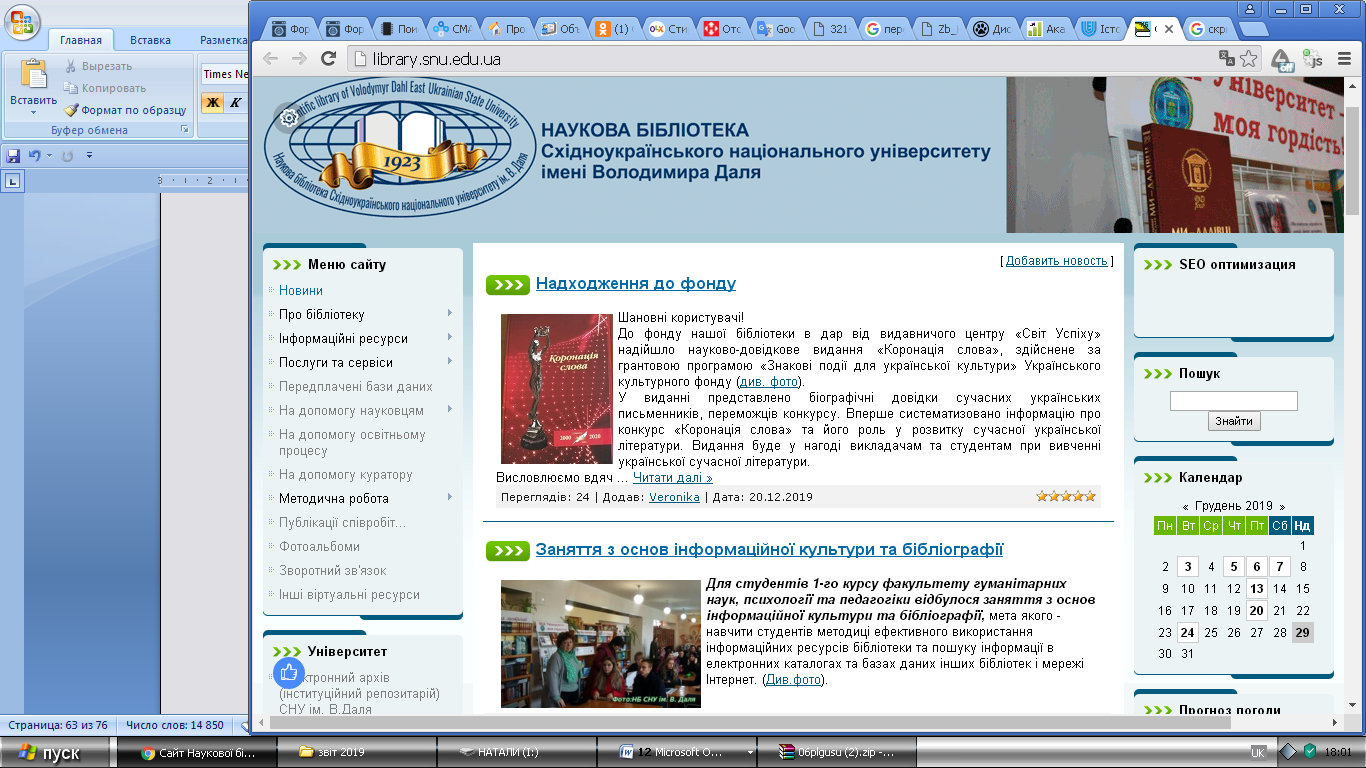 Рис.1. Головна сторінка сайту НБУ розділі «Інформаційні ресурси» представлені: «електронний архів (інституційний репозитарій) СНУ ім. В.Даля; надходження до бібліотеки, передплачені періодичні видання, електронний каталог бібліотеки, дисертаційний фонд, матеріали конференцій та семінарів, що організовані університетом, наукові видання СНУ ім. В.Даля, інформаційно-бібліографічні видання бібліотеки, віртуальні виставки, презентації, календар знаменних дат, тестовий доступ до світових баз даних» тощо[74].НБ, як бібліотека ЗВО, веде важливудіяльність по «формуванню електронних колекцій навчально-методичної літератури. Повнотекстові варіанти підручників і навчальних посібників, рекомендованих при вивченні дисциплін, надаються в розділі сайту «На допомогу освітньому процесу» Вони розташовані за спеціальностями та дисциплінами.університету (Рис. 2).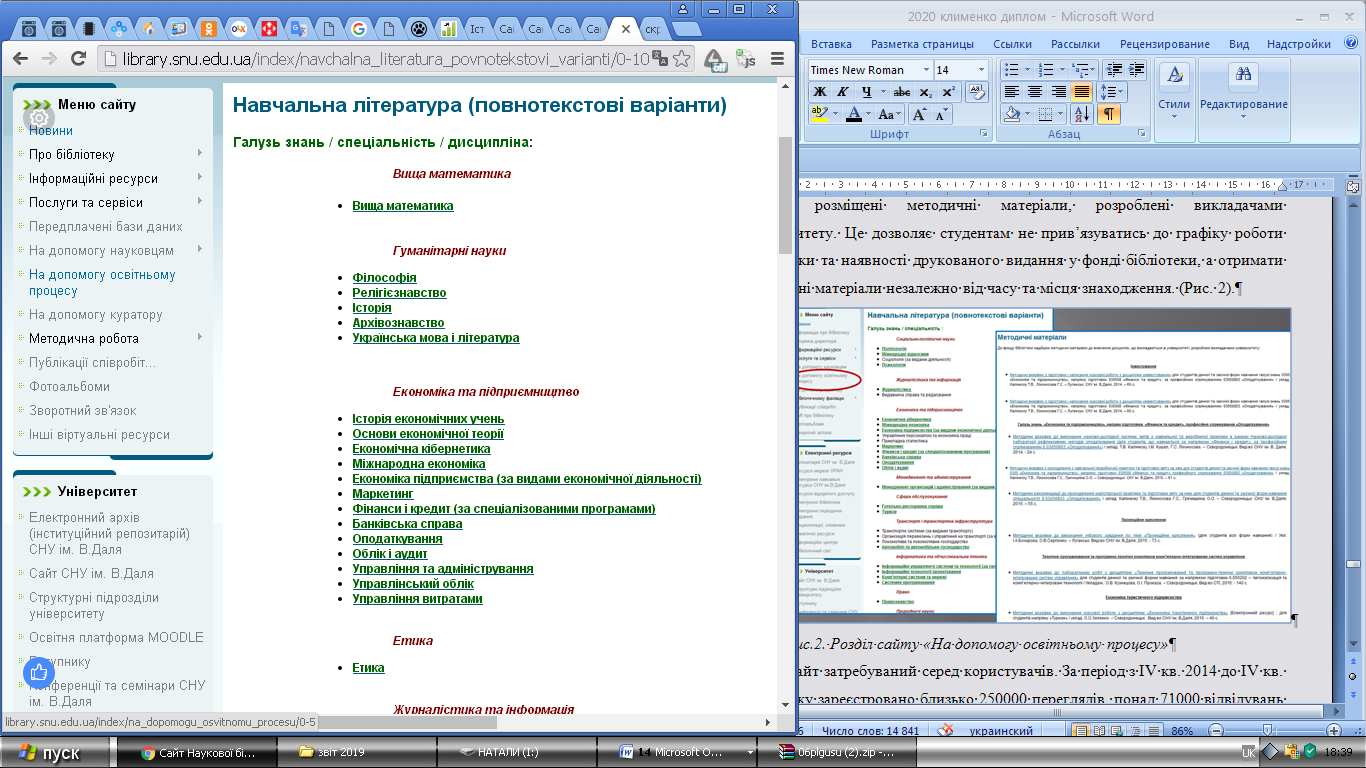 Рис.2. Розділ сайту «На допомогу освітньому процесу»Розділ «На допомогу науковцям» має сторінки: «Наукометрія. Бібліометрія; Бібліометрія науки університету; Створення профілю науковця в ORCID, Google Академія, ResearchID; Допоміжні ресурси (Електронні бібліотеки, БД, оформлення списку джерел, транслітерація, перевірка текстів на унікальність); Записи вебінарів від Сlarivate Analytics та матеріали щодо роботи на платформі Web of Science; Записи вебінарів від тренерів Elsevier та мультимедійні навчальні посібники щодо роботи зі Scopus» [74].Як зазначає науковець О. В. Єпіфанова «З метою накопичення, систематизації і зберігання в електронному вигляді інтелектуальних продуктів університетської наукової спільноти, надання відкритого доступу до них за допомогою Інтернет-технологій, поширення і популяризації цих матеріалів у середовищі світового науково-освітнього товариства, на базі бібліотеки університету створений інституційний репозитарій відкритого доступу» [77]. Доступ до матеріалів репозитарію організований через сайт університетської бібліотеки (рис.4). Організована робота окремого серверу, встановлено необхідне програмне забезпечення, розроблений інтерфейс репозитарію українською, російською та англійськоюмовами. Проводиться його адміністрування, підтримка, консультативна допомога при архівуванні публікацій, редагування контенту[78].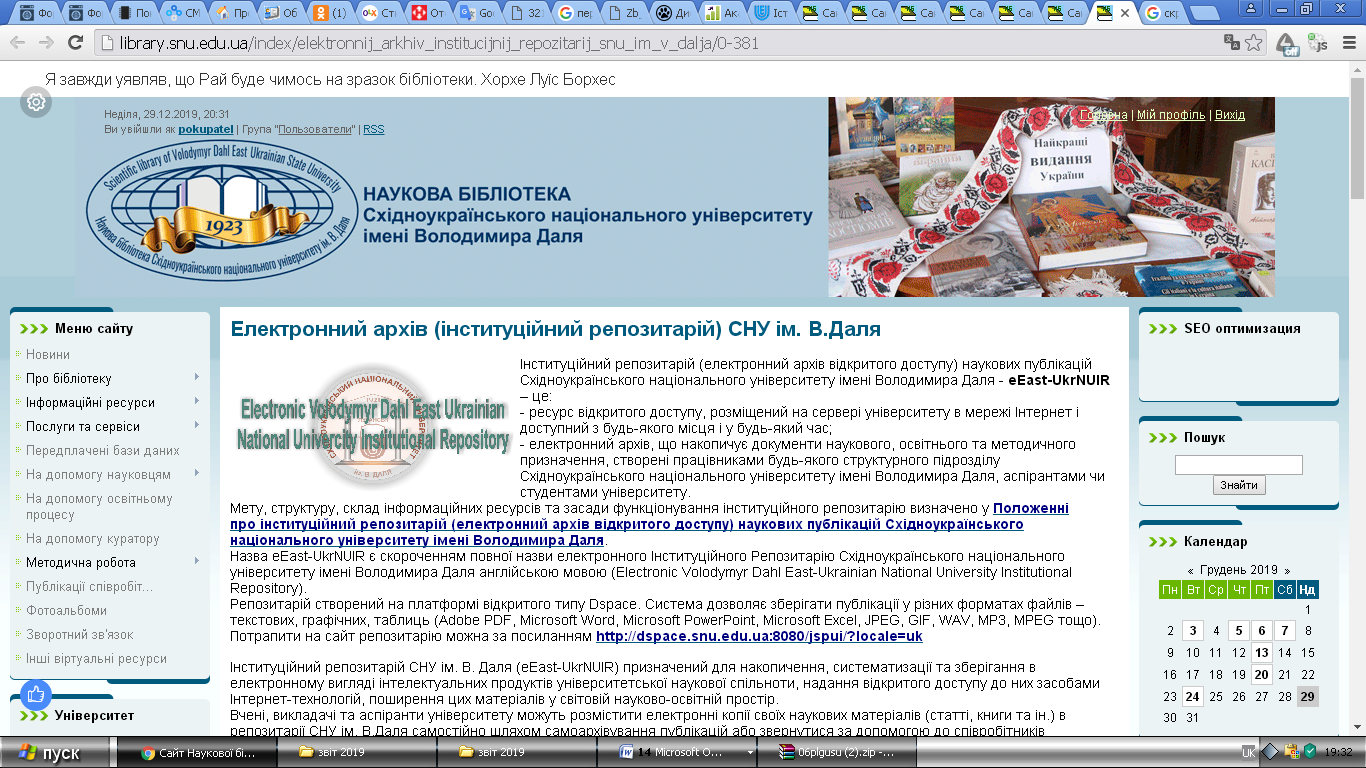 Рис.4 Інституційний репозитарій eEast-UkrNUIRНБ активно проводить роботу у напрямку наукометрії та бібліометрії відповідно до наказу ректора університету «Про посилення наукової складової діяльності», були складені інструктивні матеріали щодо актуалізації профілів науковців університету у Google Scholar, проведені 9 практичних занять на кафедрах університету та 75 індивідуальних консультацій.Створені 170 профілів науковців університету»[60].НБ є найбільшими інформаційним центром в нашому регіоні, що дозволило їй стати повноправними учасниками корпоративних бібліотечних систем. НБ зареєстрована як корпоративний учасник проекту НБУВ «Наука України: доступ до знань», мета якого –  «популяризація, підвищення рейтингу та доступності електронних бібліотечно-інформаційних ресурсів наукових бібліотек України, за рахунок використання сучасних бібліотечних та веб-технологій. Бібліотека активно співпрацює з національним проектом «Бібліометрика української науки»» [80].Університету наданий безкоштовний доступ до БД Scopus та WOS, в роботі з базою даних науковцям допомагають бібліотекарі.Розглянувши динаміку відвідувань сайту Наукової бібліотеки за період  з 2017 до 2019 року (рис. 3) робимо висновок, що він користується попитом, є тенденція до збільшення відвідувань.Рис.3. Статистичні дані сайту НББібліотечний сайт забезпечує «не лише стандартний набір послуг як-то надання інформації, пошук та перегляд документів, а і нестандартні послуги - онлайнова довідкова служба, доставка документів, онлайн перекладач. Доступний пошук в електронному каталозі за багатьма параметрами. Добірка електронних корисних ресурсів (електронних каталогів, бібліотек, офіційних сайтів та довідкових ресурсів) робить його зручним у користуванні» [74].Процес інформування виступає важливим елементом в діяльності бібліотеки. Як зазначає, О. В. Єпіфанова «в електронному середовищі ця форма обслуговування визначається як регулярне сповіщення користувачів за допомогою сайту або розсилки на електронну пошту користувачів інформації, оглядів новинок, програм Днів інформації та запланованих заходів, консультативних матеріалів про те, як користуватися тими чи іншими ресурсами бібліотеки, інформаційних бюлетенів тощо» [77]. В НБ дана форма інформування представлена віртуальними виставками, інформаційними листками, стендами,оглядами нової літератури. Для того щоб максимально приблизити ресурси Інтернету користувачам створюються вебліографічні видання «Навігатор інтернет-ресурсів за профілем університету». Крім того, НБ має сторінки у соціальних мережах «де публікує новини бібліотечного життя, корисні посилання, світлини, анонси, створює в соціальній мережі сторінки конкретних заходів, де можна бачити реальних і потенційних відвідувачів і отримувати зворотну відповідну реакцію від користувачів у вигляді коментарів» [77].«Ми намагаємося, наскільки це можливо, розвиватися, використовувати нові ефективні інформаційні технології при обслуговуванні наших користувачів, при створенні своїх інформаційних ресурсів та організації доступу до них. Ми плануємо і намагаємося втілювати ці плани в життя, допомагаючи розвиватися нашому університету, підвищувати якість і доступність освіти, заснованої на дистанційних, віртуально-тренінгових та інших інноваційних методах» [79].НБ є «зберігачем дисертаційного фонду, до складу якого входять дисертації, захищені на базі СНУ ім. В.Даля та автореферати цих дисертацій. Крім того, НБ СНУ ім. В.Даля є основним фондоутримувачем в Луганській області авторефератів дисертацій, захищених в Україні.Доступ до авторефератів вільний. Із списком авторефератів, що надійшли до бібліотеки, можна у розділі  сайту «Надходження до бібліотеки» (Рис.5).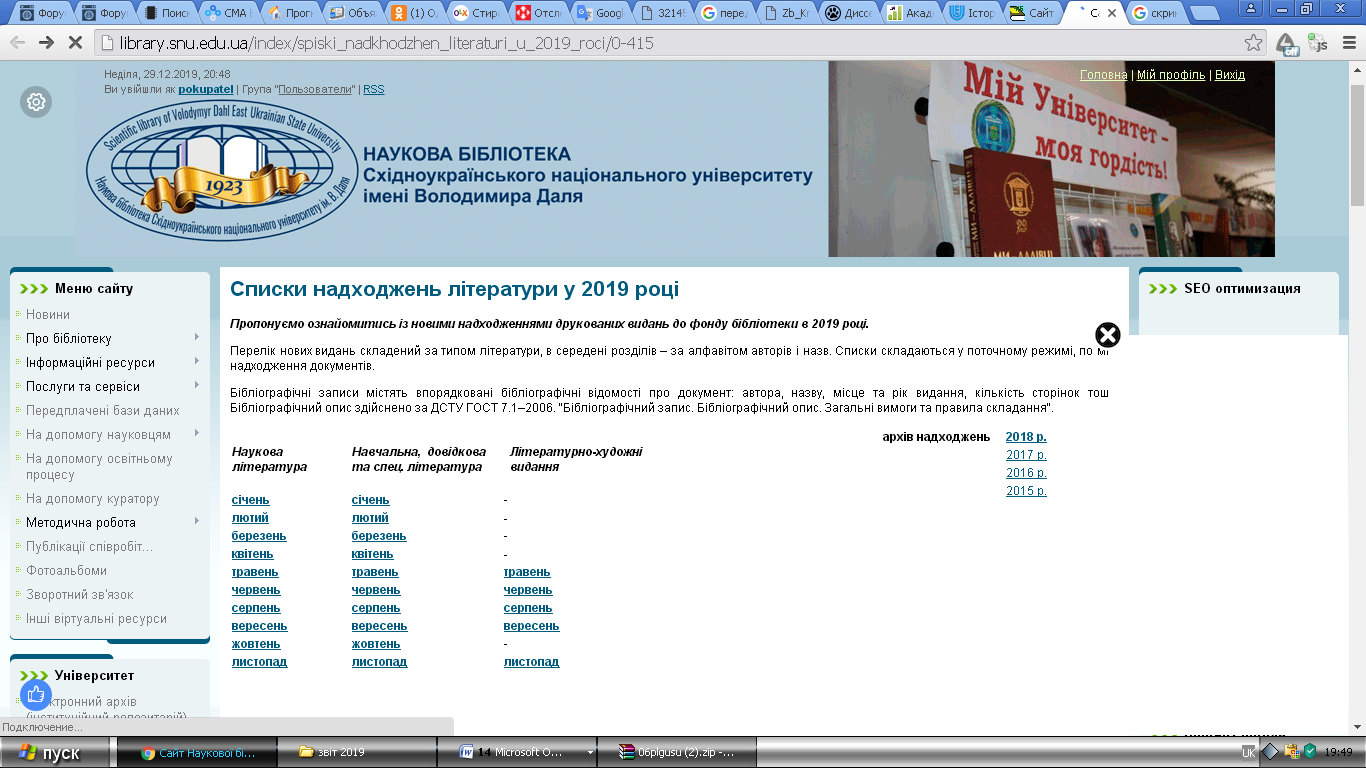 Рис.5 Надходження до бібліотекиНБ також  пропонує послугу МБА та ЕДД (Рис.6)«Читачі бібліотеки можуть  отримати електронною поштою копію статей із друкованих журналів, які передплачуються бібліотекою,  або фрагменти книг, що зберігаються у бібліотеці, статей з періодичних видань, авторефератів, фрагменти (не більше 15 стор.) з книг та документів, що знаходяться у фондах інших бібліотек.Виконання замовлення з моменту його отримання бібліотекою – 3 робочі дні. За необхідності додаткового бібліографічного розшуку – 5 робочих днів» [74].. 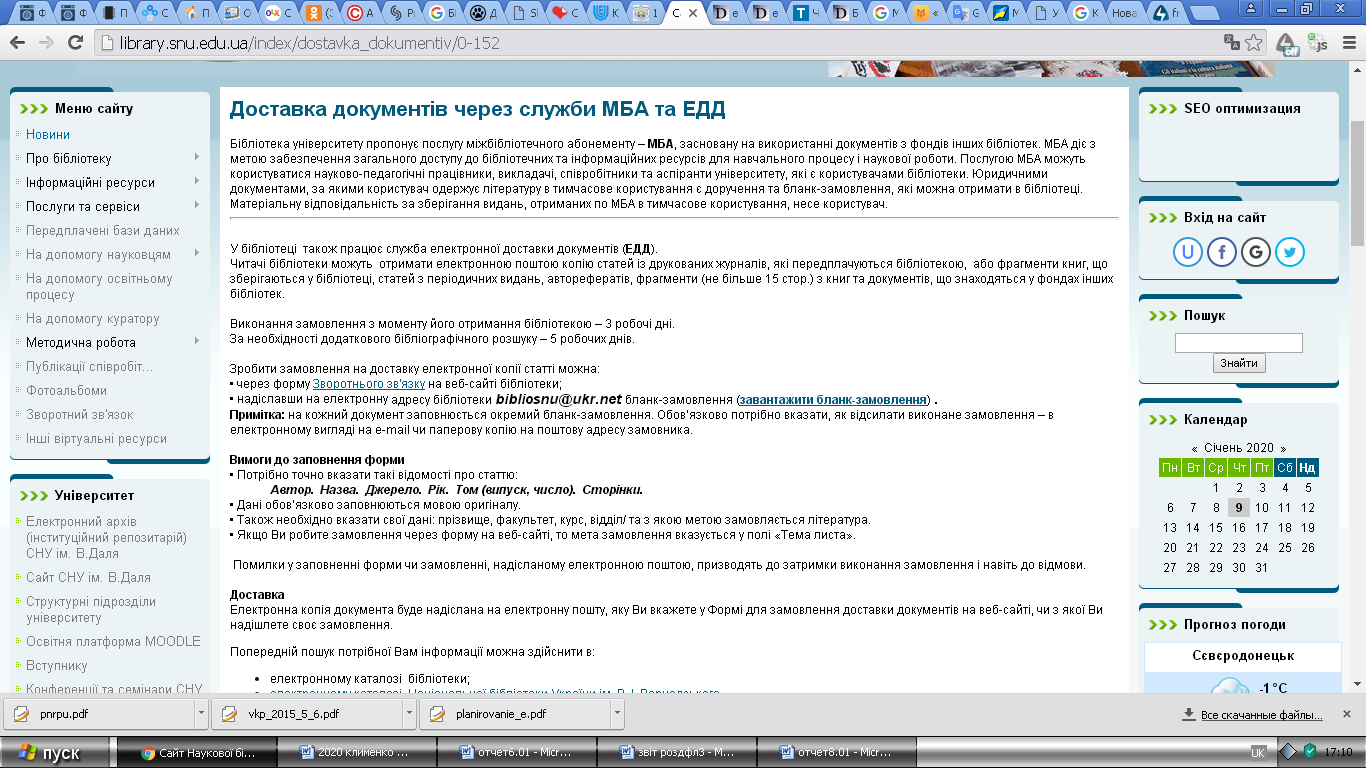 Рис.6. Доставка документів МБА, ЕДД«Зробити замовлення на доставку електронної копії статті можна:через форму зворотнього зв'язку на веб-сайті бібліотеки;надіславши на електронну адресу бібліотеки bibliosnu@ukr.net бланк-замовлення» [74].Отже, наукова бібліотека займає достойне місце в ІОС ЗВО, своєчасно реагує на зміни в зовнішньому середовищі.НБ не тільки зберігає, але і підвищує свою вагу в ІОСуніверситету. Розвиток сучасної бібліотеки університету характеризується зростанням темпів змін, що відбуваються в сучасному інформаційному просторі, системі освіти та наукових комунікацій. Для бібліотеки дані тенденції посилюються участю університету в програмі підвищення конкурентоспроможності серед провідних світових науково-освітніх ЗВО.До внутрішніх факторів належать:розвиток університету як дослідницького, в якому навчання і наукові дослідження знаходяться в єдності, і акцент робиться на виховання і підготовку дослідника, творчої особистості, здатної до саморозвитку;розвиток багаторівневої варіативної системи освіти в університеті;впровадження компетентнісного і проблемно-орієнтованого підходів в освіті з акцентом на самостійну роботу, проектні та активні форми роботи студентів;довгострокові зміни у демографічному складі здобувачів вищої освіти університету: очікуваний приплив студентів з країн далекого зарубіжжя, впровадження системи навчання протягомвсього життя;нові вимоги до підвищення показників активності публікацій наукової спільноти університету;інноваційні зміни в інфраструктурі університету;розвиток міждисциплінарних досліджень;зростання вимог до управління науковими даними і їх аналізу;нові вимоги до оцінки діяльності підрозділів ЗВО, з оглядуна їх ефективність.До зовнішніх факторів середовища відносяться:кардинальні зміни в інформаційному просторі нашої країни та світу (велика кількість вільної інформації), які роблять ключовою компетенцією XXI століття інформаційну грамотність, вміння орієнтуватися в масиві інформації;кількісне і якіснезростання проектів в галузі створення та забезпечення доступу до БД мережі; зміни в формах наукових комунікацій, бурхливе зростання і прогнозоване збільшення значення ресурсів відкритого доступу;розвиток електронного навчання і нових технологій доставки освітнього контенту;швидкий розвиток технологій електронних книг і доступності книг в електронному форматі.Проведений SWOT-аналіз дозволив визначити як сильні, так і слабкі сторони в діяльності НБ і виявити потенційні загрози для установи. Розглянемо їх детальніше:Сильні сторони:унікальні книжкові зібрання Луганської області;відкритий доступ до інформації: надання бездротового доступу на основі технології Wi-Fi у відділах обслуговування, відкритий (в тому числі віддалений) доступ до інформаційних ресурсів НБ університету для студентів і працівників університету;сайт бібліотеки з єдиним вікном доступу до всіх ресурсів;репутація в бібліотечному співтоваристві;Слабкі сторони:бібліотечна інформаційна система (Електронна бібліотека і Електронний каталог) не відповідає міжнародним стандартам;недостатність взаємодії з університетськими підрозділами щодо інформаційного забезпечення науково-освітнього процесу;ЕР бібліотеки університету недостатньо інтегровані у навчальний і науковий процес;нерегулярність або тривала відсутність передплати на зарубіжні та вітчизняні бази даних у зв'язку з нестабільністю фінансування;робота з вивчення інформаційних запитів та інформаційної поведінки студентів, викладачів і дослідників проводиться епізодично;система безперервного навчання інформаційній грамотності користувачів НБ реалізована частково;недостатнє технічне забезпечення бібліотеки;низький рівень комфортності приміщень бібліотеки;нульовий рівень комерціалізації бібліотечних послуг та позабюджетних доходів;знання англійської мови співробітниками бібліотеки відсутнє;відсутність сучасного обладнання для оцифровки документів;відсутність сучасних умов для групової та спільної роботи;Можливості:зміни в освітніх стандартах, пов'язані зі збільшенням частки самостійної роботи студентів;запит з боку науково-дослідних колективів на інформаційно-бібліографічний супровід досліджень;потреба з боку нових (потенційних) і вже наявних цільових груп в зручних комунікативних майданчиках і нових типах простору в цілому;можливості активного просування результатів наукової діяльності ЗНО;Загрози:поява конкурентних сервісів, здатних надати аналогічні інформаційні та освітні послуги (доступний Інтернет і надавані їм ресурси: відкриті бази даних, освітні портали та ін.);незатребуваність частини ресурсів бібліотеки внаслідок застарілих формнадання інформації;зростання вартості друкованихЕР і пов'язане з цим скорочення видань, що передплачуються;зниження престижу професії бібліотекаря, низька заробітна плата.3.3. Рекомендації щодо оптимізації діяльності наукової бібліотеки в інформаційно-освітньому середовищі університетуАналіз діяльності НБСНУ ім. В. Даляв інформаційно-освітньому середовищі, проведений у попередньому підрозділі виявив проблеми, що вимагають вирішення. З огляду на це, доцільнимє розробка рекомендацій щодо оптимізації діяльності книгозбірні в інформаційно-освітньому середовищі.Отже, рекомендації, що пропонуються для впровадження,умовно поділяються на чотири блоки:Перший блок: модернізація простору бібліотеки (доведення технічного стану приміщень бібліотеки університету до світових стандартів).Мета:організація бібліотечного простору, здатного в довгостроковій перспективі відповідати технологічним потребам університетської спільноти.Завдання:1. Реформування читального залу, абонементу навчальної літератури, холу бібліотеки, що дозволить реалізувати заходи стосовно підвищення доступності, відкритості та комфортності бібліотечного простору.З кожним роком статистичні показники відвідуваності бібліотек знижуються і серед причин подібної інертності користувачів провідне місце займає відсутність сучасних комфортних умов для діяльності. Особливо різко це питання стоїть перед бібліотеками університетів, так як основна частина університетської спільноти висуває дуже серйозні вимоги до сучасних бібліотек. Створення творчих просторів, де студенти можуть збиратися для неформального спілкування та спільного навчання сьогодні є трендом, що швидко розвиваєтьсяу світі. Швидкий розвиток технологій вимагає від бібліотек створення «гнучкого» простору для швидкого пристосування до потреб користувачів. Для задоволення цієї потреби бібліотеки повинні організовувати спеціальні кімнати для групових занять, так звані «навчальні лабораторії», які покликані забезпечувати комфортність освітнього процесу. Таким чином, створення бібліотечного простору (максимально відкритого, комфортного і гармонійного, дружнього до користувачів бібліотеки) має стати для НБ одним з надважливих напрямків розвитку бібліотеки.«Університетські бібліотеки сьогодні переживають період відновлення і росту. Відбувається перехід від розуміння бібліотеки як сховища книг і постачальника інформації до нової моделі бібліотеки як освітньо-наукового середовища, що активно та динамічно розвивається, підтримує академічну успішність та слугує каталізатором інновацій. Бібліотека університету має великий потенціал для створення інноваційних просторів для навчання і досліджень в інформаційно-насиченому середовищі. В умовах скорочення затребуваності друкованих видань бібліотека в організації свого простору сьогодні все менше залежить від завдання розміщення нових фондів. Відповідно бібліотечний простір має стати  максимально відкритим для сприяння новим, проблемно орієнтованим і проектним формам навчання та дослідженьздобувачів вищої освіти та університетської спільноти, підтримки зростаючоїроліїх самостійної роботи студентів, організації взаємодії між учасниками освітнього танаукового процессів» [56].Саме такі вимоги ставлять до простору НБ і здобувачі вищої освіти СНУ ім.. В. Даля, про що є підтвердження результатів опитування в даному університеті «студентська молодь досить вимогливо ставиться до технічного оснащення та дизайну приміщення книгозбірні. Так, переважна більшість респондентів (70%) на питання щодо змін у роботі закладу вказали саме на ці пункти анкети. Головною вимогоюкомфортної роботи опитуванівважаютьможливість працювати насучасних комп'ютерах, що мають новітнє програмне забезпечення…» [81]. Надані відповіді свідчать про нагальну потребу змін бібліотечного простору.Другий блок наших рекомендацій стосуєтьсяпідтримки освітньої і дослідницької діяльності в університеті (Відповідність напрямків розвитку бібліотеки заходам з реалізації програми підвищення конкурентоспроможності університету)Мета: інтеграція в освітню та дослідницьку діяльність університету.Завдання: створити систему взаємодії з інститутами, факультетами, кафедрами та ін. підрозділами університетудля ефективного використання ІРНБ;забезпечити збереження та загальний доступ до наукової спадщини, що зберігається в бібліотеці університету;сформувати портфель сучасних освітніх послуг бібліотеки;сформувати портфель сервісів бібліотеки, спрямованих на розвиток наукових комунікацій і підтримку досліджень.Розглянемо більш детально. Першочерговим завданням інформаційного обслуговування університетської спільноти повинна стати «орієнтація на користувача», обслуговування в режимі випередження потреб здобувачів вищої освіти та наукової спільноти університету, тим самим активізація та посилення ролі наукової бібліотеки в інформаційно-освітньому середовищі СНУ ім. В. Даля:«ретельне, всебічневивчення попитівздобувачів вищої освіти;на підставі задоволеності інтересів користувачів,оцінку якості своєї діяльності за допомогою анкетування;постійне оновлення номенклатури та змісту інформаційної продукції в залежності від запитів користувачів;всебічне використання реклами в діяльності бібліотеки».Перенацілювання інформаційного обслуговуванняна особистість користувача, науковця в умовах НБ - це задоволення їх інформаційних запитів. Зазначене вимагає посилення інформаційної ролібібліотеки, активізації взаємозв'язків підрозділів університету з бібліотекою, забезпечення інформаційних зв'язківза посередництва НБ. Останнямає розглядатися як депозитарій електронних версій навчальних, наукових видань та інших матеріалів, підготовлених університетом, що застосовуються в навчальній і науковій діяльності. Аналіз змісту курсів дисциплін у складі освітніх програм та аналізу доступності рекомендованих в них основних джерел шляхом узагальнення попиту користувачів на наявні та відсутні в НБ документи та інші інформаційні джерела.Застосування автоматизованих методів бібліографічного пошуку внесе зміни не тільки в організацію системи інформаційного обслуговування, але і в його зміст. У сфері інтересів здобувачів вищої освіти вже не просто документи, в яких, ймовірно, вони зможуть знайти необхідну їм інформацію, а сама інформація. Таким чином, проходячи проміжну стадію бібліографічного пошуку, бібліограф максимально наблизить інформацію до користувача. Як зазначає, М. М. Чурсін, «навчальний заклад має надати вичерпну вихідну інформацію, джерело за відповідною темою: неприпустимо змушувати учня або студента витрачати час на пошук інформації (крім спеціальних занять з інформаційного пошуку), коли від нього вимагається певна пізнавальнадіяльність» [79] і у цьому процесі важлива роль належить НБ, так як все частіше споживач хоче отримувати інформацію в адаптованому до його потреб вигляді, при написанні курсової роботи, дипломної роботи, дисертаціїабо для здачі іспитів, заліків. Таким чином, виходимо на особистість здобувача вищої освіти щодо задоволення його потреб. Тобто розширюємо кордони і одночасно покращуємо рівень послуг, що надаються та посилюємо роль НБ в ІОС.Наскільки якісно виконуються запити, чи влаштовують користувачів умови, режим роботи бібліотеки, ставлення співробітників бібліотеки, склад фонду та т.д. - питання, які потребують постійного зв'язку НБ та споживачів інформаційних послуг та продуктів. Отже, потрібно регулярно проводити опитування для виявлення рівня інформаційного забезпечення спеціальностей. В результаті проведеного дослідження у відповідності зі статистичними даними, отримувати важливі для НБ пропозиції стосовно покращення якості пропонованих послуг, виявляти існуючі бар'єри в доступі користувачів до інформації. Аналіз результатів повинен слугувати оптимізації діяльності НБ. Рекламувати необхідно всі аспекти діяльності бібліотеки, адже саме реклама всього комплексу послуг дозволить сформувати дійсно сучасний імідж НБ. Необхідно продумати комплекс заходів для підвищення інформаційної грамотності споживачів. М. М. Чурсін наголошує, що «Інформаційна грамотність повинна розумітися як вміння майбутнього фахівця ідентифікувати вид необхідної інформації, зробити її пошук, у тому числі автоматизований, здійснити її відбір і аналіз та ефективно використовувати у професійній діяльності» [82]. Невміння працювати з великими потоками інформації, інформаційними бібліотечними ресурсами, швидше за все не дозволить студентам комфортно почувати себе в сучасному інформаційному просторі. Ця обставина негативно позначиться як на самостійній роботі студентів, так і на результатах їх академічної мобільності.У зв’язку з різним рівнем підготовки у користувачів сформовані неоднакові компетентності, що позначається на результатахроботи в електронному каталозі, на сайті та інш. Рекомендуємо НБ крім групових занять організувати індивідуальні консультації з усіма, хто відчуває труднощі в пошуку і застосуванні необхідної інформації. Важливо навчити студентську молодь вільно орієнтуватися в інформаційному потоці, грамотно формулювати свої потреби у відборі,оцінці і переробці інформації, грамотно використовувати різні інформаційні ресурси. Отже, НБ потрібно більш регулярно проводити бібліотечно-бібліографічні заняття зі студентами, на яких особливу увагу приділяти навчанню за такими напрямами: вміння працюватиз каталогами та картотеками, ЕБД; принципи пошуку та відбору літератури для наукових робіт; бібліографічний опис документів для списку використаних джерел; основні принципи пошуку інформації в системі Інтернет та інші.Підсумуємо: в сучасних умовах постійних змін зовнішнього освітнього середовища НБ належить вирішити завдання, спрямовані на максимальну інтеграцію бібліотеки в дослідну та освітню діяльність СНУ ім.. В. Даля. Необхідно спрямувати зусилля на пошук сучасних форм взаємодії з підрозділами університету. Актуалізація політики бібліотеки в області комплектування, створення комфортного середовища для використання підписних ресурсів університетським співтовариством, інтеграція бібліотеки в електронне ІОС університету. Необхідним кроком розвитку даного напрямку повинна стати модернізація електронної бібліотеки та сховища університету як найважливіших інструментів просування результатів наукової діяльності університету. В бібліотеці зберігається унікальний фонд праць вчених університету, що представляють наукову спадщину Луганської області, який необхідно перевести в електронну форму для збереження документів і забезпечення доступу до нього. Важливою частиною діяльності є формування сервісів бібліотеки, спрямованих на розвиток наукових комунікацій і підтримку досліджень, а також формування портфеля сучасних освітніх послуг бібліотеки.Блок 3. Розвиток ІКТ в бібліотеці.Мета: забезпечення розвитку ІКТ на рівні провідних університетських бібліотек.Завдання:здійснити повну автоматизацію всієї діяльності бібліотеки;реалізувати перехід на сучасний технологічний рівень надання послуг університетській спільноті;розвивати і підтримувати репозиторій університету, гарантуючи ефективну координацію та надання метаданих і контенту в мережевому режимі;зміцнити мережеву взаємодію з установами освіти і культури.Розглянемо рекомендації детальніше.Автоматизація діяльності НБ, яка передбачає:переведення в автоматизований режим всієї діяльності НБ;створення автоматизованих місцьдля доступу користувачів до інформаційних ресурсів НБ та світових ресурсів; введення в діяльність НБ послуг з використанням ПК, такі як роздруківка інформації на принтерах, сканування документа та ін.Розглянемо детальніше: досвідНБ ЗВО України та закордонних бібліотек показує переваги даного процесу. М. Я. Дворкіна зазначає доцільність «автоматизації та механізації бібліотечно-бібліографічних процесів, які покликані вирішувати такі завдання, як полегшення бібліотечної праці, підвищення її продуктивності, покращення обслуговування читачів» [82].Отже, автоматизація діяльності НБ призведе до зменшення трудовитрат на виконання діяльності, пов'язаної з організацією та використанням традиційних фондів бібліотеки та сучасних БД; підвищиться в рази рівень інформаційного забезпечення та обслуговування університетської спільноти; користувачі отримають комфортні умови для освітньої та наукової діяльності тощо. Крім того, автоматизація внесе цілу низку переваг в порівнянні з традиційною діяльністю, такі як багатоаспектний пошук інформації в ЕК та інших генерованих працівниками НБ БД; відділ комплектування та наукової обробки літератури суттєво прискорить внесення записів в інвентарну книгу, сумарну книгу, створення нових баз даних і т. д.Організація більш тісних взаємозвязків з бібліотеками ЗВО нашої та закордонних країн.За словами І. О. Беззуб «Нині рівень бібліотечного сервісу вийшов за рамки окремої бібліотеки. Необхідність економії фінансових і технічних засобів, обміну інформацією підштовхує бібліотеки не експеримент, а необхідний засіб існування бібліотек» [83]. Далі авторка відзначає необхідність координації і кооперації: «головною метою для інформаційно-бібліотечних закладів є формування єдиного інформаційного простору на основі об’єднання і взаємовикористання ресурсів та інтеграція в регіональний, національний, європейський та світовий простір» [83]. Отже, інтеграція Наукової бібліотеки університетувцей простір надасть їй низку переваг: обмін досвідом і знаннями, механізмами спільного використання унікальних колекцій; запорука більш повного охоплення джерел з певних тем, що використовуються в процессі навчання та досліджень університетської  спільноти. Таким чином, НБ отримає можливість для більш оперативного обслуговування користувачів по лінії МБА та ЕДД та ін. Все це дасть змогу економити кошти на придбання видань та унеможливить дублювання документів, які користуються малим попитом користувачів, що позитивно позначиться на ефективності задоволення запитів користувачів. Доречними будуть слова А. А. Трофименко: «Залучаючи в корпорацію все більше і більше бібліотек і збільшуючи за рахунок цього обсяг бібліотечно-інформаційних послуг, на який будуть розподілятися витрати з формування інформаційних ресурсів, об'єднання зможе постійно нарощувати щорічний обсяг нових творів, що включаються до повнотекстової бази даних всіх бібліотек-філій. Кооперація бібліотек в умовах файлової технології дозволяє вирішити проблему ефективності бібліотечної діяльності. Вона вирівнює собівартість послуги і асортимент надаваних користувачам джерел у файловій формі у всіх бібліотек-учасниць об'єднання, незалежно від розмірів обслуговуваних ними спільнот. Крім того, вона дозволяє розширити асортимент до рівня, який не могла б собі дозволити навіть найбільша бібліотека-учасниця» [84]. Отже, входження НБ в єдиний простір бібліотек ЗВО стане чинником, який сприятиме оптимізації її діяльності в ІОС університету.Зазначимо: процеси інформатизації всіх форм діяльності університету змушують НБ постійно покращувати методи і технології інформаційного обслуговування наукового та освітнього процесів на основі сучасних ІКТ. Інформатизація бібліотеки, що проводилася в останні роки, не дозволила на належному рівні сформувати якісно новий інформаційний простір і послуги, впровадити сучасні методи діяльності з електронними ресурсами при збереженні доступу до традиційних джерел інформації. У найближчі роки разом з розвитком Інтернету, засобів комп'ютерної, комунікаційної та організаційної техніки, новітнього програмного забезпечення бібліотеці університету належить вийти на оновлений рівень надання послуг університетській спільноті. Отже, ключовим моментом у створенні бібліотечної інформаційної системи повинно стати погодження з міжнародними стандартами, форматами і правилами, що застосовуються провідними вітчизняними та зарубіжними бібліотечними установами. «Основні зусилля повинні бути спрямовані на розвиток інфраструктури, інтеграцію автоматизованих процесів IT-структур університету і бібліотеки, впровадження smart-сервісів, пошук спільних технологічних рішень з бібліотеками та установами культури в області обслуговування клієнтів і створення інноваційних ресурсів і послуг для еволюції єдиного інформаційного простору» [51].Блок 4. Розвиток бібліометрії як елемента оцінки результативності та ефективності наукових досліджень. (Створення і розвиток центру активності публікацій)Мета: бібліометричний і бібліографічний супровід науково-дослідницької діяльності наукової спільноти СНУ ім. В. Даля.Завдання:розташовувати джерела знання про бібліометричні методи в області результатів наукових досліджень;аналізувати дані результатів досліджень авторських і тематичних профілів;надавати бібліометричну інформацію і її інтерпретацію;надавати інформацію, що доповнює дані, засновані на цитатах (наприклад, дані про звернення або використання ЕР);зберігати і поширювати результати досліджень авторських і тематичних профілів.У даний час відбуваються істотні зміни в інформаційному середовищі наукових комунікацій. Змінюються потреби користувачів наукової інформації, науково-видавниче середовище, формуються нові моделі наукової інформаційної культури та інформаційної поведінки, реалізуються нові форми і способи взаємодії учасників системи наукових комунікацій, зростає значимість кількісної оцінки підсумків наукової діяльності. У цих умовах підвищується затребуваність бібліометричних досліджень і бібліометричних послуг. Активно впроваджуються моделі і методи бібліометрії, пов'язані з виникненням нових областей дослідження. Як зазначає Є. Кухарчук «основним обмеженням для оцінки наукової діяльності українських вчених та організацій на основі використання можливостей InCites та SciValSpotlight є те, що в базах даних WebofScience і SciVerseScopus індексується менше 3 % українських періодичних видань з понад 2 тис. Значна частина наукових результатів вітчизняних вчених публікується в журналах українською мовою, через що вони просто не потрапляють у світовий науковий обіг і, відповідно, не цитуються зарубіжними вченими» [85].Більш активне застосування бібліометрії в діяльності бібліотеки дозволить підвищити ефективність забезпечення користувачів персоналізованою інформацією для задоволення їх наукових інтересів і акцентувати увагу на структурі документальних потоків різних тематичних областей для поліпшення видимості результатів наукових досліджень університету.Підсумуємо: університетські бібліотеки сьогодні переживають період відновлення і росту. Відбувається перехід від розуміння бібліотеки як сховища документів і постачальника інформації до нової моделі бібліотеки як активного та динамічного освітнього та наукового середовища, що сприяє академічній успішності та міждисциплінарному співробітництву і служить каталізатором інновацій в педагогіці. Перехід на використання Інтернет-ресурсів в поєднанні з принципово іншими методами роботи закономірно тягне реорганізацію організаційно-функціональної структури і змінює напрями діяльності НБ в ІОС ЗВО.Розвиток ІКТ дозволив на зовсім іншому рівні вирішувати інформаційні проблеми. Найбільша роль в даний час приділяється «розвитку нових інформаційних технологій, заснованих на використанні можливостей обчислювальної техніки та комп'ютерних мереж. Однією з найважливіших завдань бібліотеки університету в таких умовах є створення автоматизованої системи інформаційного забезпечення навчального та науково-дослідних процесів, тобто надання необхідної інформації викладачам, студентам, науковцям, як на друкованих, так і на інших видах носіїв. В сучасних умовах основою такої системи є новітні комп'ютерні інформаційні технології, які широко впроваджуються в традиційні бібліотечні процеси» [32]. Все вище зазначене призводить до висновку про те, що на сьогоднішньому етапі розвитку значення наукової бібліотеки визначається  рівнем комфортності доступу до інформації незалежно від її формату. Нові можливості лежать перед НБ СНУ ім. В. Даля і з точки зору відкритості для городян, позиціонування наукового і культурного життя університету в міському середовищі і залучення талановитих абітурієнтів: організація простору для культурно-масових заходів, створення умов для інтелектуального дозвілля городян, що слугуватиме запорукою успішної інтеграції НБ в ІОС університету, це є темою подальших досліджень.ВИСНОВКИУ сучасних умовах стратегічним завданням розвитку і найважливішим напрямком модернізації вітчизняної вищої освіти є підвищення її якості, зростання якої напряму пов'язується зі створенням інформаційно-освітнього середовища, що сприяє досягненню нового рівня освітніх результатів. Активне впровадження інноваційних технологій в сферу вищої освіти змінює засоби та форми навчання, впливає на педагогічні технології, перетворюючи традиційне освітнє в якісно нове інформаційно-освітнє середовище, в якому значно зростає роль наукової бібліотеки закладу вищої освіти.Таким чином, когнітивний характер діяльності бібліотеки, зміна освітньої парадигми, що містить ідеї безперервної освіти і саморозвитку особистості; зростання значення інформаційної культури особистості як необхідної умови життєдіяльності в інформаційному суспільстві детермінують зміну ролі і статусу бібліотек університетів: з елемента інфраструктури вони перетворюється в рівнозначний з іншими суб'єкт освіти, взаємодіють з іншими структурами університету на принципах партнерства. Отже, від ефективності діяльності бібліотек, стану їх ресурсної бази, різноманітності бібліотечних сервісів безпосередньо залежить повноцінне функціонування всіх інших підсистем закладів вищої освіти, і, як наслідок цього якість освітньої послуги.На підставі комплексного вивчення Наукової бібліотеки СНУ ім. В. Даля отримано нове знання про бібліотеку як системний об'єкт. Визначено її сутнісні характеристики: структура (підсистеми, елементи), організація (відносини і зв'язки підсистем), що класифікують ознаки (властивості) системи, межі системи і зв'язки з системами вищого рівня. Доведено, що бібліотека як система являє собою відкриту, динамічну, складну, багаторівневу, комунікативну, самоорганізовующуюся систему.Узагальнено і конкретизовано наукові уявлення про місце і роль бібліотеки в освітньому просторі університету: з елемента інформаційної інфраструктури вона перетворюється в суб'єкт освіти, рівнозначний іншим освітнім структурам закладу вищої освіти - факультетам, кафедрам, з якими взаємодіює на принципах партнерства.Виявлено фактори зовнішнього і внутрішнього (університетського) середовища, що впливають на стратегію, цілі, завдання та функції бібліотеки, динаміку її розвитку. Сформульовано місію книгозбірні, уточнені її функції, цілі, завдання, адекватні новим соціально-економічним умовам.В якості домінуючої визначена двоєдина інформаційно-освітня функція, яка інтегрує в собі основні цілі діяльності бібліотеки цього типу і забезпечує реалізацію її соціальної місії в умовах трансформації інформаційно-освітнього середовища і діяльності в нових умовах пов’язаних з інформатизацією суспільства.Досліджено специфіку взаємодії Наукової бібліотеки з іншими бібліотеками ЗВО, визначено напрями та форми їх співробітництва в умовах інтеграції вузів з іншими освітніми і науковими установами, формування університетських комплексів, розвитку системи дистанційної освіти.Проведене дослідження показало, що погляд на Наукову бібліотеку СНУ ім. В. Даля як на рівноправний суб'єкт єдиного ІОС відповідає концептуальним установкам сучасного етапу вищої освіти. Лише шляхом інтеграції своїх ресурсів і сервісів у відкритий інформаційно-освітній простір університету, Наукова бібліотека може ефективно задовольнити інформаційні потреби університетської спільноти та закріпити своє значення в якості інформаційного центру СНУ ім. В. Даля.Комплексний аналіз ІОС університету підтвердив, що Наукова бібліотека є інтегруючою структурою університету і реально стає головним генератором зовнішніх і внутрішніх інформаційних ресурсів. Тому є всі підстави констатувати, що лише Наукова бібліотека, як єдиний профільний спеціалізований підрозділ СНУ ім. В. Даля, здатна забезпечити інформаційну підтримку освіти і науки в ракурсі структурно-змістовних реформ вищої школи, ефективного використання відповідних ресурсів (у тому числі доступ до різноаспектної інформації, акумульованої в різних підрозділах університету та зовнішніх інформаційних базах).Зазначимо: для досягнення належної якості інформаційних сервісів, Науковій бібліотеці важливо розглядати всі види діяльності як процеси, враховувати реальні і прогнозувати потенційні вимоги безпосередніх клієнтів; працювати єдиною кадровою командою. СПИСОК ВИКОРИСТАНИХ ДЖЕРЕЛШрейдер Ю. А. Информационные процессы и информационная среда.Науч. и техн. б-ки. Сер. 2. 1976.№ 1. С.3–6.Абросимов А. Г.Теоретические и практические основы создания информационно-образовательной среды вуза. Самара, 2003. 203 с.URL: http://imp.rudn.ru/vestnik/2004/3.pdfТітов С. В.,Тітова О. В. Інформаційно-освітнє середовище навчального закладу: розвиток засобів і способів комунікаційної й інформаційної взаємодії. Вісник Харківської державної академії культури. 2014.Вип. 43.С. 144-150. URL: http://nbuv.gov.ua/UJRN/hak_2014_43_20Чурсин Н. Н. Трансформации информационного пространства: вызовы системе образования. Информационное образование и профессионально-коммуникативные технологии ХХІ века: сб. материалов ІІІ Междунар. научно-практ. конф., Одесса 9-11 сентября 2010 г. / Под общ. ред. В. Г. Спринсяна. Одесса.. 2010. С.96-99.Захарова И. Г. Формирование информационной образовательной среды высшего ученого заведения: автореф. дис. на соиск. учен. степ. д-ра пед. наук : спец. 13.00.01. URL: http://www.dissercat.com/.../formirovanie-informatsionnoi-obrazoКузнецов А. А.,Зенкіна С. В. Учебник в составе новой информационно-коммуникационной образовательной среды. М. : БИНОМ. Лаборатория знаний, 2010. 63 с. URL: http://files.pilotlz.ru/pdf/cC0262-8-ch.pdfИльченко О. А. Организационно-педагогические условия разработки и применения сетевых ресурсов в учебном процессе: Автореф. дисс. ... канд. пед. наук. М., 2002. 20 с. URL: http://www.dslib.net/.../ organizacionno-pedagogicheskie-uslovija-r...Косолапов А. Н. Проблемы взаимосвязи информационно-образовательной среды вуза и новых информационных технологий URL: http://www.mstu.edu.ru/publish/conf/11ntk/ section4 /section4_3.html.Андреева Н. Б. Информационно-образовательная среда вуза: современные возможности для взаимосвязи и развития методов обучения. Современные информационные технологии. 2012. № 16. С. 122-128. URL: http://www.science-education.ru/ru/article/view?id=9591 Красильникова В. А. Методология создания единой информационно-образовательной среды университетского округа. Вестник ОГУ. 2002. №2. URL: https://cyberleninka.ru/article/n/metodologiya-sozdaniya-edinoy-informatsionno-obrazovatelnoy-sredy-universitetskogo-okrugaГалета Я. Інформаційно-освітнє середовище як засіб навчання.Наукові записки. Сер. : Педагогічні науки. 2012. Вип. 106. С. 128-134. URL: http://nbuv.gov.ua/UJRN/Nz_p_2012_106_17.Назаров С. А. Педагогические условия проектирования личностно-развивающей информационно-образовательной среды технического вуза: автореф. дис. ... канд. пед. наук. Ростов-на-Дону, 2006. 17 с. URL:https://www.dissercat.com/content/pedagogicheskie-osnovyproektirovaniya-lichnostno-razvivayushchei-informatsionno-obrazovatelСтариченко Б. Е. О построении информационного обеспечения учебного процесса в вузе. Педагогическое образование в России. 2012. № 5. С. 39–44.URL: https://cyberleninka.ru/article/n/o-postroenii-informatsionnogo-obespecheniya-uchebnogo-protsessa-v-vuzeКізім С. С., Куцак Л. В., Люльчак С. Ю. Інформаційно-освітнє середовище як засіб модернізації професійної підготовки майбутніх фахівців. Фізико-математична освіта. 2017. №4. URL: https://cyberleninka. ru/article/n/informatsiyno-osvitne-seredovische-yak-zasib-modernizatsiyi-profesiynoyi-pidgotovki-maybutnih-fahivtsivТверезовська Н. Т., Касаткін Д. Ю. Інформаційно-освітнєсередовищенавчання: історіявиникнення, класифікаціятафункції. Наукові записки. Серія: Педагогіка. 2011. № 3. URL: https://www. researchgate.net/publication/277046145_Informacijno-osvitne_seredovise_ navcanna_istoria_ viniknenna_klasifikacia_ta_funkciiКраевский И. Г. Информационно-образовательная среда открытого образования и развития дистанционного обучения в вузах. Высшее образование сегодня. 2003. № 8. С. 14–19 URL: https://www.fundamental-research.ru/ru/article/view?id=34624Енциклопедія сучасної України (ЕСУ). 2014. URL: http:/ / esu.com.uaВоронкова І.  С. Архітектурно-типологічні принципи реновації бібліотек вищих навчальних закладів України: автореф. дис. ... канд. архітектури : 18.00.02. Львів, 2016. 21 с. URL: http://ena.lp.edu. ua:8080/handle/ntb/34302Копанєва В. Бібліотека як центр збереження інформаційних ресурсів інтернету: Монографія. Київ, 2011. URL: http://chtyvo.org.ua/authors/ Kopanieva_Viktoriia/Biblioteka_iak_tsentr_zberezhennia_informatsiinykh_resursiv_Internetu/Богуш Т. Роль і місце публічних бібліотек України в соціокультурному просторі регіону: Результати дослідження. Соціологічні дослідження в бібліотеках. Вип. 34 К., 2008.URL:https://elib.nlu. org.ua/ view.html?id=762Палеха Ю. І. Бібліотека як потужний інформаційний центр сучасності. Місце і роль бібліотек у формуванні національного інформаційного простору: матеріали міжнар. наук. конф. (Київ, 21-23 жовт. 2014 р.). Київ. 2014. С .29-31. URL: http://www.irbis-nbuv.gov.ua/Про бібліотеки і бібліотечну справу: Закон України від 27 січ. 1995 р. № 32/95– ВР. Відомості Верховної Ради України. 1995. № 7. С. 45. Зміни внесено Законом України: Про внесення змін до Закону України «Про бібліотеки і бібліотечну справу» від 21 трав. 2009 р. № 1388 – VI. Відомості Верховної Ради України. 2009. № 39. С. 557.URL: http://mincult.kmu.gov.ua/Москалева О. Г., Корецкая Т. В. Информационные технологии в экономике. Оренбург, 2008.URL: http://cde.osu.ru/demoversion /course 157/ index.htmlГумниц Ю. В. Совершенствование организационных механизмов внедрения информационных технологий управления : автореф. дис. …кандидата экономических наук : 08.00.05. Москва, 2011. 24 с.URL: http://economy-lib.com/sovershenstvovanie-organizatsionnyh-mehanizmov-vnedreniya-informatsionnyh-tehnologiy-upravleniyaКравченя Э. М. Информационные и компьютерные технологии в образовании URL:https://rep.bntu.by › bitstream › handle › data › Informacionnye_i_kompyut..Саак А. Э., Пахомов Е. В., Тюшняков В. Н.Информационные технологии управления: Учебник для вузов. СПб. 2010. 320 с. URL: https://www.studmed.ru/saak-ae-pahomov-ev-tyushnyakov-vn-informacionnye-tehnologii-upravleniya_9d8810f6905.htmlПро вищу освіту: Закон України від 01.07.2014. Відомості Верховної Ради. 2014. № 37-38.URL:https://zakon.rada.gov.ua/laws/show/1556-18Моніторинг інтеграції української системи вищої освіти в Європейський простір вищої освіти та наукового дослідження: моніторинг. дослідж.: /за заг. ред. Т. В.Фінікова, О . І. Шарова. К. 2014 URL: www. edupolicy. org.ua › assets › imagesНаціональна стратегія розвитку освіти в Україні на 2012-2021 роки: URL:oneu.edu.ua › wp-content › uploads › 2017/11 › nsro_1221Мандель Б. Р.Современные и традиционные технологии педагогического мастерства. М.-Берлин. 2015. 260 с. URL: https://books. google.com.ua › booksКосолапов А. Н. Проблемы взаимосвязи информационно-образовательной среды вуза и новых информационных технологий:URL: http:// www.mstu.edu.ru/publish/conf/11ntk/ section4 /section4_3.html.Поперечна K. Міжнародна наукова конференція «Бібліотека. Наука. Комунікація. Стратегічні завдання розвитку наукових бібліотек» Бібліотечний вісник. 2017. № 6. С. 39-40. URL: http://nbuv. gov.ua/UJRN/bv_2017_6_8 Олійник О. Основні тенденції розвитку інформатизації американських бібліотек. Вісник Книжкової палати. 2013. № 2. С. 48-51. URL: http://nbuv.gov.ua/UJRN/vkp_2013_2_18.Маторина Е. И., Елистратова В. О.Библиотека в информационно-образовательной среде вуза Вестник СГЮА. 2015. №5 (106). URL: https://cyberleninka.ru/article/n/biblioteka-v-informatsionno-obrazovatelnoy-srede-vuzaДубас Т. Інформаційний ринок і видавнича діяльність наукових бібліотек. Наукові праці Національної бібліотеки України ім. В. І. Вернадського. К., 2009. Вип. 25. С. 76-86. URL: http://nbuv.gov.ua/UJRN/rks_2010_14_15Бургер И. П. Университетская библиотека: новые задачи – новый облик. Высшее образование сегодня. 2007. № 12. С.79-81.URL:https://cyberleninka.ru/article/n/10373808Апшай Н. І. Стратегічні орієнтири розвитку бібліотек вищих навчальних закладів в умовах реформування освіти в Україні : автореф. дис. ... канд. пед. наук: 07.00.08. Х., 2005. 21 с.URL:https//www.irbis-nbuv.gov.ua/cgi-bin/irbis_lib/cgiirbis_64.exe?...Андреева Л. Н. Библиотека как информационно-образовательный центр вуза. Вестник НовГУ.2015. №5 (88). URL: https:// cyberleninka.ru/ article/n/biblioteka-kak-informatsionno-obrazovatelnyy-tsentr-vuzaБєлінська В. М. , Мороз Н. В. Бібліотека вищого навчального закладу – ресурсний, інформаційний центр в епоху електронних комунікацій: матеріали регіональної науково-практичної конференції. Чернігів: НБ ЧДІЕУ, 2013. 52 с. URL: https//library2.stu.cn.ua/pro_bibliotek /materiali_ konferencij/?pvi=pviСлободяник М. С. Наукова бібліотека: еволюція структури і функцій в період освоєння інформаційних технологій : автореф. дис. … д-ра іст. наук : 05.25.03. НАН України, ЦНБ ім. В. І. Вернадського. К., 1995. 39 с. URL:http://www.nbuv.gov.ua/node/4463Осипова Е. А. Библиотека университета – новая парадигма информационно-библиотечного обслуживания пользователей. Вестник томского университета. 2011. № 4. URL: https//vital.lib.tsu.ru/ vital/access/manager/.../vtls:000463904?exactАпшай Н. І. Стратегічні орієнтири розвитку бібліотек вищих навчальних закладів в умовах реформування освіти в Україні : автореф. дис. ... канд. пед. наук : 07.00.08. Х., 2005. 21 с.URL: https//www.irbis-nbuv.gov.ua/cgi-bin/irbis_lib/cgiirbis_64.exe?...Васильченко В. Е. Очерк истории библиотечного дела в России XI-XVIII века.URL:https://www.twirpx.com/file/2556736/Энгельштад К.Д. Направление развития вузовских и научных библиотек.Международ. форум по информации. 2000. Т. 25, № 2. C. 19-22. URL:https://docplayer.ru/57663542-Perspektivy-razvitiya-vuzovskih-bibliotek-uralskogo-regiona.html Кудряшова Г. Ю. Высшее образование и библиотеки вузов:исторический аспект и современное обоснование URL:http://elar.urfu.ru/ bitstream/10995/19920/1/bvu05-2004-01.pdfСолонська Н. Стародавні бібліотеки Київської Русі в контексті спеціальних історичних дисциплін. URL: http://history.org.ua/ JournALL/ sid/11/2/5.pdfБогданова И. Ф.Библиотеки: от античных до электронных. URL:http://dspace.nbuv.gov.ua/bitstream/handle/123456789/6832/04-Bogdanova 2.pdf?sequence=1Наукова бібліотека національного університету «Києво-Могилянська академія» URL: https://library. ukma.edu.ua/index.php?idОпекунова Е. Н. Параметры оценки деятельности вузовской библиотеки в контексте изменений ее задач. Библиосфера. 2017. № 1. с. 38–45 URL:zhttp://journals.tsu.ru/uploads/import/1552/files/38-45.pdfHall K. Silent and Independent: Student Use of Academic Library Study Space.Partnership: The Canadian Journal of Library and Information Practice and Research. 2015. Vol. 10, N 1.URL: http://davinci.lib. uoguelph.ca/index.php/perj/article/view/3338/3506#.V−E xwTV1hpT.Грабар Н. Професійне спілкування в комунікаційному просторі бібліотеки. Вісник Книжкової палати. 2015. № 5. С. 12-15. URL: http://nbuv.gov.ua/UJRN/vkp_2015_5_6.Голоха Л. Державне управління бібліотечною справою в Україні: історичний аспект. URL:http://www.dridu.dp.ua/vidavnictvo/2009/2009-01(1)/ Goloha.pdfЗахаренко М. П. Американская модель: заметки очевидца. Современная библиотека. 2013. №7(37). С.86-91.16. URL: http://www.rgub.ru/ professional/published/article.php?article_id=254Мокра М. Інформаційно-комунікаційне середовище в освітній системі США. Педагогіка і психологія професійної освіти. 2012. № 3. C.213-221. URL: http://ena.lp.edu.ua/bitstream/ntb/23849/1/28-213-222.pdfОлійник О. В. Основні тенденції розвитку інформатизації американських бібліотек. Вісн. Кн. палати. 2013. № 2. С. 48–51. URL: http://nbuv.gov.ua/UJRN/vkp_2013_2_18.Подрезова М. О., Суровцева О. В. Місце бібліотек вищих навчальних закладів півдня України в інформаційній підтримці учбового і наукового процесів. Віснник ОНУ. Одеса, 2007. Т. 12. Вип. 4. С. 208–216. URL:nbuv.gov.ua › UJRN › Vonu_bbk_2007_12_4_15Стрішенець Н. В. Сучасна американська бібліотечно-інформаційна термінологія: бібліотекознавчий аспект: монографія. К., 2011. 501 с. URL:http://www.nas.gov.ua/Філіпова Л. Еволюційний шлях розвитку інформатизації бібліотек США. Бібл. форум України :2012. № 3. С. 35–40.McArthur J. A. User−Experience Design and Library Spaces. Journal of Library Innovation. 2015. Vol. 6, N 2. URL:http://www.libraryinnovation.org/article/view/316/68.Freeman G. T. The Library as Place: Changes in Learning Patterns, Collections, Technology, and Use.CLIR Reports. 2005. Pub. 129. URL: https:// https://www.clir.org/pubs/reports/pub129/freeman/Сокольская Л. Акустический комфорт. В поиске библиотечного решения. Библиотечное дело. 2014. № 21. URL:http://www.nlr.ru /prof/ publ/bibliograf/2014/bd21.pdf.Тодорова К. Нова библиотека. Библиосфера.2015. № 19.URL: http://bibliosphere.eu/?p=2716.Наукова бібліотеку Харківського національного медичного університетуURL:http://libr.knmu.edu.ua/index.php/polozhennya-pro-naukovu-bibliotekuСтрішенець Н. В. Сучасна американська бібліотечно-інформаційна термінологія: бібліотекознавчий аспект : монографія. К., 2011. 501 с.American libraries URL: https://americanlibrariesmagazine.org/ 2016/05/02/library-systems-report-2016/Захаренко М. П. Американская модель: заметки очевидца. Современная библиотека. 2013. №7(37). С.86-91.Хеннер Е. К. Высокоразвитая информационно-образовательная среда вуза как условие реформирования образования.Образование и наука. 2014. №1 (110). URL: https://cyberleninka.ru/article/n/vysokorazvitaya-informatsionnoobrazovatelnaya-sreda-vuza-kak-uslovie-reformirovaniya-obrazovaniyaПилко И. С., Мухамедиева С. А. К оценке эффективности библиотечной деятельности. Научные и технические библиотеки. 2019. №3. С. 31-44. URL: https://doi.org/10.33186/1027-3689-2019-3-31-44Панченко А. М., Тимофеева Ю. В., Лягушина Л. А., Дистанова Л. Я. Фонд университетской библиотеки в XXI в.: основные тенденции и факторы успешного комплектования.Научные и технические библиотеки. 2019. №10. С.16-28. URL: https://doi.org/10.33186/1027-3689-2019-10-16-28Шелестова А. М. Веб-сайт ВНЗ як комунікаційне середовище функціонування електронної навчальної документації. Бібліотекознавство. Документознавство. Інформологія. 2011. № 4. С. 47-53. URL: http://nbuv. gov.ua/UJRN/bdi_2011_4_10.Лобузіна К. Технології організації знаннєвих ресурсів у бібліотечно-інформаційній діяльності: монографія. К., 2012. 252 с.URL:http://www.nbuv.gov.ua/node/1486Єпіфанова О. В. Наукова бібліотека Східноукраїнського національного університету імені Володимира Даля: від минулого до майбутнього. Бібліотечний форум України. 2013. № 2. С. 32-34.Єпіфанова О. В. Інтеграція процеса обслуговування користувачів у віртуальне середовище. З досвіду роботи бібліотеки тимчасово переміщеного ВНЗ СНУ ім. В. Даля. Візія бібліотеки ВНЗ в контексті розвитку сучасних соціокомунікативних технологій : матеріали всеукр. наук.-практ. конф., 27–28 квіт. 2017 р. Миколаїв. 2017.  C. 29 - 34.Наукова бібліотека Східноукраїнського національного університету імені Володимира Даля. URL:http://library.snu.edu.ua/Єпіфанова О. В. Бібліотека в інформаційному просторі університету. З досвіду роботи бібліотеки тимчасово переміщеного ЗВО СНУ ім. В. Даля. Модель бібліотеки ХХІ століття: Міжнар. наук.-практ. інтернет-конф., 15 червн. Харків, 2018. URL: http://dspace.snu.edu.ua:8080/ jspui/handle/123456789/2138Єпіфанова О. В. Сайт бібліотеки – сучасний інформаційний ресурс університету.Соціально-психологічний та філософський підхід до проблем сучасного суспі-льства : матеріали наук. конф., 8 лют.-1 берез. 2016 р., м. Сєвєродонецьк. 2016. С. 24-27. URL: http://dspace.snu. edu.ua: 8080/jspui/handle/123456789/556 Єпіфанова О. В. Підвищення публікаційної активності науковців університету: можливості бібліотеки. Науково-комунікаційний простір бібліотеки ЗВО: вимоги часу та реалії: всеукр. наук.-практ. конф., 1-2 листопада 2018 р. Миколаїв, 2018. С. 8-12.URL: http://dspace.snu. edu.ua:8080/jspui/handle/123456789/2467Інституційний репозитарій eEast-UkrNUIR. URL:http://dspace. snu.edu.ua:8080/jspui/?locale=ukЄпіфанова О. В., Савельєва В. В Інтеграція процеса обслуговування користувачів у віртуальне середовище. З досвіду роботи бібліотеки тимчасово переміщеного ВНЗ СНУ ім. В. Даля. Візія бібліотеки ВНЗ в контексті розвитку сучасних соціокомунікативних технологій : матеріали всеукр. наук.-практ. конф., 27–28 квіт. 2017 р. Миколаїв. 2017. C. 29 - 34.Єпіфанова О. В. Савельєва В. В.. Бібліотека в інформаційному просторі університету. З досвіду роботи бібліотеки тимчасово переміщеного ЗВО СНУ ім. В. Даля. Модель бібліотеки ХХІ століття: Міжнар. наук.-практ. інтернет-конф., 15 червн. 2018 р.Харків, 2018. URL: http:// dspace.snu.edu.ua:8080/jspui/handle/123456789/2138Клименко Н. С. Інформаційно-освітнє середовище закладу вищої освіти в умовах інформатизації суспільства. Науковий погляд молоді: ключові питання сучасного етапу реформування системи вітчизняного законодавства : Матеріали Всеукраїнської науково-практичної конференції студентів, аспірантів та молодих науковців (13-14 грудня 2018 р., м. Сєвєродонецьк). В 2ч. Ч. 2. Сєвєродонецьк: вид-во СНУ iм. В. Даля. 2019.  С.119-122. Дворкина М. Я. Библиотечное обслуживание: новая реальность: М. 2003. 48 с.Беззуб І. Кооперація - універсальний механізм співпраці бібліотек ВНЗ. Наукові праці Національної бібліотеки України ім. В. І. Вернадського. 2013. Вип. 36. C. 524-539. URL:http://irbis-nbuv.gov.ua/everlib/item/er-0000001639 Трофименко А. А. Кооперация как способ повышения эффективности библиотечной деятельности: Автореф. дис... канд. пед. наук: 05.25.03. Краснодар, 2005. URL: http://www.dissercat.com/search?keysКухарчук Є. Світові наукометричні системи. Бібліотечнийвісник. 2014. № 5. C. 7–11 URL: http://www.nas.gov.ua/siaz/ Ways_of_development_ of_Ukrainian_science/article/14096.1.1.031.pdfПерелік умовних позначень, символів, одиниць, скорочень і термінів4ВСТУП6Розділ 1. ТЕОРЕТИКО-МЕТОДОЛОГІЧНІ ЗАСАДИ ДОСЛІДЖЕННЯ 1.1. Понятійний апарат дослідження121.2. Інформаційно-освітнє середовище: сутність, особливості та компоненти191.3. Місце наукової бібліотеки в інформаційно-освітньому середовищі закладу вищої освіти 25Розділ 2. БІБЛІОТЕКИ ЗАКЛАДІВ ВИЩОЇ ОСВІТИ: МИНУЛЕ ТА СЬОГОДЕННЯ2.1. Передумови входження бібліотек закладів вищої освіти в інформаційно-освітнє середовище закладу вищої освіти302.2. Еволюція бібліотек закладів вищої освіти342.3. Інтеграція бібліотек в інформаційно-освітнє середовище сучасного закладу вищої освіти40Розділ 3. ПРАКТИЧНІ АСПЕКТИ ДІЯЛЬНОСТІ НБ СНУ ім. В. ДАЛЯ В ІНФОРМАЦІЙНО-ОСВІТНЬОМУ СЕРЕДОВИЩІ ЗАКЛАДУ ВИЩОЇ ОСВІТИ3.1. Розвиток наукової бібліотеки в інформаційно-освітньому середовищі Східноукраїнського національного університету імені Володимира Даля603.2. Аналіз діяльності наукової бібліотеки в інформаційно-освітньому середовищі сучасного університету623.3. Рекомендації щодо оптимізації діяльності наукової бібліотеки в інформаційно-освітньому середовищі університету74ВИСНОВКИ85СПИСОК ВИКОРИСТАНИХ ДЖЕРЕЛ88БДбаза данихДУдержавний університетЕБелектронна бібліотекаЕДДелектронна доставка документівЗВОзаклад вищої освіти ІКТінформаційно-комп'ютерні технологіїІОСінформаційно-освітнє середовищеІРінформаційні ресурсиІТІнформаційнітехнології[Information Technologies]ІФЛАМіжнароднафедераціябібліотечнихорганізаційіустанов [The International Federation of Library Associations and Institutions]КМАКиєво-Могилянська академіяМБАміжбібліотечний абонементНБнаукова бібліотекаНТБнауково-технічна бібліотека НТУнаціональний технічний університетНУнаціональний університетОСосвітнє середовищеСНУ ім. В. ДаляСхідноукраїнський Національний університет імені Володимира ДаляЮНЕСКООрганізація Об'єднаних Націй з питань освіти, науки і культуриDLFDigital Library Federation [Федераціяцифровихбібліотек]RLINResearch Libraries Information Network [Інформаційна мережа наукових бібліотек]MOODLEмодульне об’єктно-орієнтоване динамічне середовище навчанняWDLWorld Digital Library [Всесвітня цифрова бібліотека]WEBWorld Wide Web [Всесвітня павутина]WSISWorld Summit on the Information Society [Всесвітній саміт з інформаційного суспільства]WWWWorld Wide Web [Всесвітня павутина]І. Захарова «Під інформаційним освітнім середовищем будемо розуміти відкриту систему, що акумулює інтелектуальні, культурні, програмно-методичні, організаційні і технічні ресурси» [5, с. 4].С. В. Зенкіна  О. О. Кузнєцов, «ІОС – це відкрита система, яка об'єднує інтелектуальні, культурні, програмно-методичні, організаційні та технічні ресурси» [6].О. А. Ільченко«Системно організована сукупність інформаційного,  технічного, навчально-методичного забезпечення,  яка нерозривно пов’язана з людиною як суб’єктом освітнього процесу» [7].  А. Косолапов«Комплекс інформаційних зв’язків, які складаються між агентами, діючими у цьому середовищі. Таке середовище повинне охоплювати: увесь контингент студентів ВНЗ за всіма формами (очна, дистанційна,  підвищення кваліфікації, перепідготовка, підготовче відділення та ін.); всі етапи життєдіяльності ВНЗ (адміністративні функції, фінансові та ін.);  інформаційно-комунікаційні та інші потреби наукових співробітників і викладачів» [8].  Н. Б. Андреєва«ІОС – це педагогічна система плюс її забезпечення, тобто підсистеми: фінансово-економічна, матеріально-технічна, нормативно-правова, маркетингова, менеджменту» [9].В. А. Красильнікова«Інформаційно-освітнє середовище – багатоаспектна цілісна, соціально-психологічна реальність, яка забезпечує сукупність необхідних психолого-педагогічних умов, сучасних технологій навчання і програмно-методичних засобів навчання, побудованих на основі сучасних інформаційних технологій, що надають необхідне забезпечення пізнавальної діяльності та доступу до інформаційних ресурсів» [10]. Я. Галета«Інформаційно-освітнє середовище характеризується доступом інформаційних ресурсів тих, що вчаться до змісту, і можливістю реалізовувати різні види взаємодії: чати, електронна пошта, презентації і так далі, що значно збагачує взаємодію суб'єктів середовища…» [11]С. А. Назаров«Інформаційно-освітнє середовище університет - педагогічна система, яка об'єднує в собі інформаційні освітні ресурси, комп'ютерні засоби навчання, засоби управління освітнім процесом, педагогічні прийоми, методи і технології, спрямовані на формування інтелектуально розвиненою соціально-значущої творчої особистості, яка має необхідним рівнем професійних знань і компетенцій» [12].Б. Є. Стариченко«Сукупність апаратних засобів, програмних систем, змістовного наповнення (контенту), реалізовану на основі сучасних технологічних рішень і призначенную для забезпечення інформаційних запитів та організації інформаційних потоків, пов'язаних з навчанням і управлінням навчальним процессом» [13].С. С. Кізім, Л. В. Куцак, С. Ю. Люльчак«Інформаційно-освітнє середовище визначається як система доступних користувачеві джерел інформації, способів і засобів її привласнення, а також умов інформаційної взаємодії суб’єкта з цими джерелами» [14]. Ж. Зайцева,Є. Ракітін«Антропософічний релевантний інформаційний антураж, призначений для розкриття творчого потенціалу і талантів викладача і студента. Можна сказати, що технічно ІОС будується за допомогою інтеграції інформації на традиційних і електронних носіях, комп’ютерно-телекомунікаційних технологіях взаємодії, віртуальний бібліотеки, розподіленій бази даних, навчально-методичних комплексах і розширеному апараті дидактики. Інформаційне середовище як частина інформаційного простору,  найближче зовнішнє по відношенню до індивіда інформаційне оточення, сукупність умов, в яких безпосередньо протікає діяльність індивіда» [15].І. Г. Краєвський«Сукупність комп'ютерних засобів і способів їх функціонування, що використовуються для реалізації дидактичної діяльності» [16].Т. Дубас«Наукова бібліотека сьогодні – це науково-інформаційний центр, сховище документальної спадщини української нації та інших етносів, які проживають в Україні, центр накопичення, наукової обробки, зберігання та використання наукових та суспільно значущих вітчизняних, зарубіжних видань на всіх носіях інформації» [35, с. 77].І. П. Бургер«центр забезпечення вільного і необмеженого доступу до інформації та збереження її джерел» [36, с.80].Н. І. Апшай«як соціальна інституція, особливістю якої є взаємозв’язок із системою вищої освіти, а основними типологічними ознаками – безпосередня включеність у структуру і систему комунікацій ВНЗ та проблемна орієнтація ресурсів на задоволення інформаційних потреб студентів» [37, с. 6].Л. Н. Андреєва«Бібліотечні ресурси університет включені в інформаційно-освітній компонент ІОС, що представляє сукупність традиційних та інформаційних ресурсів університет, що впливають на підвищення ефективності процесу навчання, за допомогою розробки оптимальної структури навчального курсу, навчальних, контрольно-навчальних та оціночних матеріалів» [38, с. 6].В. М. Бєлінська, Н. В. Мороз«Електронна бібліотека відноситься до інформаційно-освітніх ресурсів, що забезпечує можливість накопичення і надання користувачам через корпоративну мережу інформаційних ресурсів, зі своєю системою документування та захисту» [39].М. С. Слободяник  «заклад вищої освіти існує як «жива соціальна система, до складу якої входить низка підсистем, у тому числі, бібліотека»[40].О.  А. Осипова«бібліотеку закладу вищої освіти правильно розглядати як підсистему університет, точно визначивши її місце і роль в його освітньому просторі. Вона сприяє науково-дослідній роботі професорів, аспірантів, викладачів, студентів і допомагає навчальному процесу» [41]. 